Утвержден постановлением мэра Братского района    от ______________ г. № _______ Административный регламент предоставлениямуниципальной услуги «Предоставление в собственность, аренду, постоянное (бессрочное) пользование, безвозмездное пользование земельного участка, находящегося в государственной или муниципальной собственности, без проведения торгов» на территории муниципального образования «Братский район»Общие положенияПредмет регулирования Административного регламентаАдминистративный регламент предоставления муниципальной услуги «Предоставление в собственность, аренду, постоянное (бессрочное) пользование, безвозмездное пользование земельного участка, находящегося в государственной или муниципальной собственности, без проведения торгов» разработан в целях повышения качества и доступности предоставления муниципальной услуги, определяет стандарт, сроки и последовательность действий (административных процедур) при осуществлении полномочий по предоставлению в собственность, аренду, постоянное (бессрочное) пользование, безвозмездное пользование земельного участка, находящегося в государственной или муниципальной собственности, без проведения торгов в муниципальном образовании «Братский район»Возможные цели обращения:предоставление земельного участка, находящегося в государственной или муниципальной собственности, в собственность за плату без проведения торгов;предоставление земельного участка, находящегося в государственной или муниципальной собственности, в аренду без проведения торгов;предоставление земельного участка, находящегося в государственной или муниципальной собственности, в постоянное бессрочное пользование;предоставление земельного участка, находящегося в государственной или муниципальной собственности, в безвозмездное пользованиеНастоящий Административный регламент не применяется при предоставлении земельного участка, находящегося в государственной или муниципальной собственности, без проведения торгов в случаях, указанных в статье 39.5, в пункте 7 статьи 39.14 Земельного кодекса Российской Федерации, в случаях предоставления земельного участка, в целях, указанных в пункте 1 статьи 39.18 Земельного кодекса Российской Федерации, а также в случаях, если требуется образование земельного участка или уточнение его границ в соответствии Федеральным законом от 13 июля 2015 г. № 218-ФЗ «О государственной регистрации недвижимости».Круг ЗаявителейЗаявителями на получение муниципальной услуги являются (далее при совместном упоминании - Заявители) являются физические лица, юридические лица и индивидуальные предприниматели.Интересы заявителей, указанных в пункте 1.2 настоящего Административного регламента, могут представлять лица, обладающие соответствующими полномочиями (далее – представитель).Требования предоставления заявителю муниципальной услуги в соответствии с вариантом предоставления муниципальной услуги, соответствующим признакам заявителя, определенным в результате анкетирования, проводимого органом, предоставляющим услугу (далее - профилирование), а также результата, за предоставлением которого обратился заявительМуниципальная услуга должна быть предоставлена Заявителю в соответствии с вариантом предоставления муниципальной услуги (далее – вариант).Вариант, в соответствии с которым заявителю будет предоставлена муниципальная услуга, определяется в соответствии с настоящим Административным регламентом, исходя из признаков Заявителя (принадлежащего ему объекта) и показателей таких признаков (перечень признаков Заявителя (принадлежащих им объектов), а также комбинации значений признаков, каждая из которых соответствует одному варианту предоставления муниципальной услуги приведен в Приложении № 1 к настоящему Административному регламенту.Стандарт предоставления муниципальной услугиНаименование муниципальной услугиМуниципальная услуга «Предоставление в собственность, аренду, постоянное (бессрочное) пользование, безвозмездное пользование земельного участка, находящегося в государственной или муниципальной собственности, без проведения торгов».Наименование органа местного самоуправления (организации), предоставляющего муниципальную услугуМуниципальная услуга предоставляется Уполномоченным органом - Комитетом по управлению муниципальным имуществом МО «Братский район»При предоставлении муниципальной услуги Уполномоченный орган взаимодействует с:Федеральной налоговой службой в части получения сведений из Единого государственного реестра юридических лиц, сведений из Единого государственного реестра индивидуальных предпринимателей;Федеральной службой государственной регистрации, кадастра и картографии в части получения сведений из Единого государственного реестра недвижимости;Иными органами государственной власти, органами государственной власти, органами местного самоуправления, уполномоченными на предоставление документов, указанных в пункте 2.12 настоящего Административного регламента.В предоставлении муниципальной услуги могут принимать участие многофункциональные центры предоставления государственных и муниципальных услуг (далее – МФЦ) при наличии соответствующего соглашения о взаимодействии между МФЦ и Уполномоченным органом, заключенным в соответствии с постановлением Правительства Российской Федерации от 27 сентября 2011 г. № 797 (далее – Соглашение о взаимодействии).МФЦ, в которых подается заявление о предоставлении муниципальной услуги, не могут принять решение об отказе в приеме заявления и документов и (или) информации, необходимых для ее предоставления.Результат предоставления муниципальной услугиВ соответствии с вариантами, приведенными в пункте 3.7 настоящего Административного регламента, результатом предоставления муниципальной услуги являются:проект договора купли-продажи земельного участка, находящегося в государственной или муниципальной собственности, без проведения торгов по форме согласно Приложению № 2 к настоящему Административному регламенту;проект договора аренды земельного участка, находящегося в государственной или муниципальной собственности, без проведения торгов по форме согласно Приложению № 3 к настоящему Административному регламенту;проект договора безвозмездного пользования земельным участком, находящегося в государственной или муниципальной собственности, по форме согласно Приложению № 4 к настоящему Административному регламенту;решение о предоставлении земельного участка, находящегося в государственной или муниципальной собственности, в постоянное (бессрочное) пользование по форме согласно Приложению № 5 к настоящему Административному регламенту;решение об отказе в предоставлении услуги по форме согласно Приложению № 6 к настоящему Административному регламенту.Документом, содержащим решение о предоставление муниципальной услуги, на основании которого Заявителю предоставляются результаты, указанные в пункте 2.5 настоящего Административного регламента, является правовой акт Уполномоченного органа, содержащий такие реквизиты, как номер и дата.Результаты муниципальной услуги, указанные в пункте 2.5 настоящего Административного регламента, могут быть получены посредством федеральной государственной информационной системы «Единый портал государственных и муниципальных услуг (функций)» в форме электронного документа подписанного усиленной квалифицированной электронной подписью (далее соответственно – ЕПГУ, УКЭП) должностного лица, уполномоченного на принятие решения.Срок предоставления муниципальной услугиСрок предоставления муниципальной услуги определяется в соответствии с Земельным кодексом Российской Федерации.Органом государственной власти субъекта Российской Федерации, органом местного самоуправления может быть предусмотрено оказание муниципальной услуги в иной срок, не превышающий установленный Земельным кодексом Российской Федерации.Правовые основания для предоставления муниципальной услугиПеречень нормативных правовых актов, регулирующих предоставление муниципальной услуги (с указанием их реквизитов и источников официального опубликования), информация о порядке досудебного (внесудебного) обжалования решений и действий (бездействия) органов, предоставляющих муниципальную услугу, а также их должностных лиц, государственных или муниципальных служащих, работников размещен на официальном сайте Уполномоченного органа, на ЕПГУ.Исчерпывающий перечень документов, необходимых для предоставления  муниципальной услугиДля получения муниципальной услуги Заявитель представляет в Уполномоченный орган заявление о предоставлении муниципальной услуги по форме согласно Приложению № 7 к настоящему Административному регламенту одним из следующих  способов по личному усмотрению:в электронной форме посредством ЕПГУ.а) В случае представления Заявления и прилагаемых к нему документов указанным способом Заявитель, прошедший процедуры регистрации, идентификации и аутентификации с использованием федеральной государственной информационной системы «Единая система идентификации и аутентификации в инфраструктуре, обеспечивающей информационно-технологическое взаимодействие информационных систем, используемых для предоставления государственных и муниципальных услуг в электронной форме» (далее – ЕСИА) или иных государственных информационных систем, если такие государственные информационные системы в установленном Правительством Российской Федерации порядке обеспечивают взаимодействие с ЕСИА, при условии совпадения сведений о физическом лице в указанных информационных системах, заполняет форму указанного Заявления с использованием интерактивной формы в электронном виде, без необходимости дополнительной подачи Заявления в какой- либо иной форме.б) Заявление направляется Заявителем вместе с прикрепленными электронными документами, указанными в подпунктах 2 – 5 пункта 2.11 настоящего Административного регламента. Заявление подписывается Заявителем, уполномоченным на подписание такого Заявления, УКЭП либо усиленной неквалифицированной электронной подписью (далее – УНЭП), сертификат ключа проверки которой создан и используется в инфраструктуре, обеспечивающей информационно-технологическое взаимодействие информационных систем, используемых для предоставления государственных и муниципальных услуг в электронной форме, которая создается и проверяется с использованием средств электронной подписи и средств удостоверяющего центра, имеющих подтверждение соответствия требованиям, установленным федеральным органом исполнительной власти в области обеспечения безопасности в соответствии с частью 5 статьи 8 Федерального закона от 6 апреля 2011 г. № 63-ФЗ «Об электронной подписи», а также при наличии у владельца сертификата ключа проверки ключа простой электронной подписи (далее – ЭП), выданного ему при личном приеме в соответствии с Правилами использования простой ЭП при обращении за получением государственных и муниципальных услуг, утвержденными постановлением Правительства Российской Федерации от 25 января 2013 № 33, в соответствии с Правилами определения видов электронной подписи, использование которых допускается при обращении за получением государственных и муниципальных услуг, утвержденными постановлением Правительства Российской Федерации от 25 июня 2012 г. № 634;на бумажном носителе посредством личного обращения в Уполномоченный орган, в том числе через МФЦ в соответствии с Соглашением о взаимодействии, либо посредством почтового отправления с уведомлением о вручении.С заявлением о предоставлении муниципальной услуги Заявитель самостоятельно предоставляет следующие документы, необходимые для оказания муниципальной услуги и обязательные для предоставления:заявление о предоставлении муниципальной услуги. В случае подачи заявления в электронной форме посредством ЕПГУ в соответствии с подпунктом «а» пункта 2.10.1 настоящего Административного регламента указанное заявление заполняется путем внесения соответствующих сведений в интерактивную форму на ЕПГУ, без необходимости предоставления в иной форме;документ, удостоверяющего личность Заявителя (предоставляется в случае личного обращения в Уполномоченный орган либо МФЦ). В случае направления Заявления посредством ЕПГУ сведения из документа, удостоверяющего личность Заинтересованного лица формируются при подтверждении учетной записи в ЕСИА из состава соответствующих данных указанной учетной записи и могут быть проверены путем направления запроса с использованием федеральной государственной информационной системы «Единая система межведомственного электронного взаимодействия» (далее – СМЭВ);документ, подтверждающий полномочия представителя действовать от имени заявителя - случае, если заявление подается представителем.В случае направления заявления посредством ЕПГУ сведения из документа, удостоверяющего личность заявителя, представителя формируются при подтверждении учетной записи в ЕСИА из состава соответствующих данных указанной учетной записи и могут быть проверены путем направления запроса с использованием системы межведомственного электронного взаимодействия.При обращении посредством ЕПГУ указанный документ, выданный:а) организацией, удостоверяется УКЭП правомочного должностного лица организации;б) физическим лицом, - УКЭП нотариуса с приложением файла открепленной УКЭП в формате sig;заверенный перевод на русский язык документов о государственной регистрации юридического лица в соответствии с законодательством иностранного государства в случае, если заявителем является иностранное юридическое лицо;подготовленный садоводческим или огородническим некоммерческим товариществом реестр членов такого товарищества в случае, если подано заявление предоставлении земельного участка такому товариществу;документ, подтверждающий членство заявителя в садоводческом или огородническом некоммерческом товариществе, в случае, если обращается член садоводческого или огороднического некоммерческого товарищества за предоставлением в собственность за плату;решение общего собрания членов садоводческого или огороднического товарищества о распределении участка заявителю, в случае, если обращается член садоводческого или огороднического некоммерческого товарищества за предоставлением в собственность за плату или если обращается член садоводческого или огороднического товарищества за предоставлением в аренду;сообщение заявителя, содержащее перечень всех зданий, сооружений, объектов незавершенного строительства (при наличии), расположенных на земельном участке, с указанием кадастровых (условных, инвентарных) номеров и адресных ориентиров зданий, сооружений, объектов незавершенного строительства (при наличии), принадлежащих на соответствующем праве заявителю, в случае, если обращается собственник здания, сооружения, помещения в таком здании, сооружении за предоставлением в собственность за плату, или если обращаются религиозная организация, которой на праве безвозмездного пользования предоставлены здания, сооружения; лица, относящиеся к коренным малочисленным народам Севера, Сибири и Дальнего Востока, и их общины, за предоставлением в безвозмездное пользование, или если обращаются собственник объекта незавершенного строительства; собственник здания, сооружения, помещений в них, лицо, которому эти объекты недвижимости предоставлены на хозяйственного ведения или на праве оперативного управления, за предоставлением в аренду;документы, удостоверяющие (устанавливающие) право заявителя на здание, сооружение, расположенные на испрашиваемом земельном участке, либо помещение в них, в случае если обращается собственник здания, сооружения, помещения в здании, сооружении за предоставлением в собственность за плату, или если обращается религиозная организация, являющаяся собственником здания или сооружения, за предоставлением в безвозмездное пользование, или если обращается собственник здания, сооружения, помещений в них, лицо, которому эти объекты недвижимости предоставлены на хозяйственного ведения или на праве оперативного управления, за предоставлением в аренду, если право на такое здание, сооружение либо помещение не зарегистрировано в Едином государственном реестре недвижимости (далее – ЕГРН);документы, удостоверяющие (устанавливающие) права заявителя на объект незавершенного строительства, расположенный на испрашиваемом земельном участке, если обращается собственник объекта незавершенного строительства за предоставлением в аренду и право на такой объект незавершенного строительства не зарегистрировано в ЕГРН;документы, подтверждающие право заявителя на испрашиваемый земельный участок, в случае, если обращается собственник здания, сооружения, помещения в здании, сооружении, юридическое лицо, использующее земельный участок на праве постоянного (бессрочного) пользования, за предоставлением в собственность за плату или в аренду или, если обращается религиозная организация, которой на праве безвозмездного пользования предоставлены здания, сооружения, за предоставлением в безвозмездное пользование, или если обращается собственник объекта незавершенного строительства; собственник здания, сооружения, помещения в них, лицо, которому эти объекты недвижимости предоставлены на хозяйственного ведения или на праве оперативного управления, за предоставлением в аренду, если право на такой земельный участок не зарегистрировано в ЕГРН (при наличии соответствующих прав на земельный участок);договор о комплексном освоении территории, если обращается арендатор земельного участка, предоставленного для комплексного освоения территории, о предоставлении в аренду земельного участка, образованного из земельного участка, предоставленного для комплексного освоения территории; соглашение о создании крестьянского (фермерского) хозяйства, в случае, если обращается крестьянское (фермерское)хозяйство, испрашивающее участок для осуществления своей деятельности, за предоставлением в безвозмездное пользование;документ, подтверждающий принадлежность гражданина к коренным малочисленным народам Севера, Сибири и Дальнего Востока, если обращается гражданин, относящийся к коренным малочисленным народам Севера, Сибири и Дальнего Востока, за предоставлением в безвозмездное пользование;документы, подтверждающие право на предоставление участка в соответствии с целями использования земельного участка, в случае, если обращаются за предоставлением в постоянное (бессрочное) пользование или в случае, если обращается государственное или муниципальное учреждение; казенное предприятие; центр исторического наследия Президента Российской Федерации за предоставлением в безвозмездное пользование;приказ о приеме на работу, выписка из трудовой книжки (либо сведения о трудовой деятельности) или трудовой договор (контракт) в случае, если обращается гражданин, работающий по основному месту работы в муниципальном образовании по специальности, которая установлена законом субъекта Российской Федерации, или работник организации, которой земельный участок предоставлен на праве постоянного (бессрочного) пользования, за предоставлением в безвозмездное пользование;договор найма служебного жилого помещения, в случае, если обращается гражданин, которому предоставлено служебное помещение в виде жилого дома, за предоставлением в безвозмездное пользование;соглашение об изъятии земельного участка, если обращается лицо, у которого изъят участок, предоставленный в безвозмездное пользование, за предоставлением в безвозмездное пользование или если обращается лицо, у которого изъят предоставленный в аренду земельный участок, за предоставлением в аренду;решение суда, на основании которого изъят земельный участок, в случае, если обращается лицо, у которого изъят участок, предоставленный в безвозмездное пользование, за предоставлением в безвозмездное пользование или если обращается лицо, у которого изъят предоставленный в аренду земельный участок, за предоставлением в аренду;гражданско-правовые договоры на строительство или реконструкцию объектов недвижимости, если обращается лицо, с которым заключен договор на строительство или реконструкцию объектов недвижимости, осуществляемые полностью за счет бюджетных средств, за предоставлением в безвозмездное пользование;решение общего собрания членов товарищества о приобретении права безвозмездного пользования земельным участком, предназначенным для ведения гражданами садоводства или огородничества для собственных нужд, в случае, если обращается садовое или огородническое некоммерческое товарищество за предоставлением в безвозмездное пользование;решение о создании некоммерческой организации, в случае, если обращается некоммерческая организация, созданная гражданами в целях жилищного строительства за предоставлением в безвозмездное пользование;решение субъекта Российской Федерации о создании некоммерческой организации в случае, если обращается некоммерческая организация, созданная субъектом Российской Федерации в целях жилищного строительства для обеспечения жилыми помещениями отдельных категорий граждан, за предоставлением в безвозмездное пользование;договор безвозмездного пользования зданием, сооружением, в случае, если обращается религиозная организация, которой на праве безвозмездного пользования предоставлены здания, сооружения, за предоставлением в безвозмездное пользование;решение общего собрания членов садоводческого или огороднического товарищества о приобретении участка общего назначения, с указанием долей в праве общей долевой собственности в случае, если обращается лицо, уполномоченное решением общего собрания членов садоводческого или огороднического товарищества за предоставлением в аренду;документ, подтверждающий членство заявителя в садоводческом или огородническом товариществе, если обращается член садоводческого или огороднического товарищества за предоставлением в аренду;выданный уполномоченным органом документ, подтверждающий принадлежность гражданина к категории граждан, обладающих правом на первоочередное или внеочередное приобретение земельных участков, если обратился гражданин, имеющий право на первоочередное приобретение земельного участка, за предоставлением в аренду;документ, подтверждающий право заявителя на предоставление земельного участка в собственность без проведения торгов, если обращается лицо, имеющее право на приобретение в собственность участка без торгов, за предоставлением в аренду;договор аренды исходного земельного участка, заключенный до дня вступления в силу Федерального закона от 21 июля 1997 г. № 122-ФЗ«О государственной регистрации прав на недвижимое имущество и сделок с ним», если обращается арендатор такого земельного участка за предоставлением в аренду земельного участка, образованного из ранее арендованного земельного участка;свидетельство, удостоверяющее регистрацию лица в качестве резидента особой экономической зоны, если обращается резидент особой экономической зоны за предоставлением в аренду;33) концессионное соглашение, если обращается лицо, с которым заключено концессионное соглашение, за предоставлением в аренду;договор об освоении территории в целях строительства и эксплуатации наемного дома коммерческого использования, если обращается лицо, заключившее договор об освоении территории в целях строительства и эксплуатации наемного дома, за предоставлением в аренду;охотхозяйственное соглашение, если обращается лицо, с которым заключено охотхозяйственное соглашение, за предоставлением в аренду;инвестиционная декларация, в составе которой представлен инвестиционный проект, если обращается резидент зоны территориального развития, включенный в реестр резидентов такой зоны, за предоставлением в аренду;договор об условиях деятельности в свободной экономической зоне, инвестиционная декларация, свидетельство о включении юридического лица, индивидуального предпринимателя в единый реестр участников свободной экономической зоны, если обращается участник свободной экономической зоны на территориях Республики Крым и города федерального значения Севастополя за предоставлением в аренду;проектная документация на выполнение работ, связанных с пользованием недрами, государственное задание, предусматривающее выполнение мероприятий по государственному геологическому изучению недр, или государственный контракт на выполнение работ по геологическому изучению недр (в том числе региональному) либо их части, предусматривающий осуществление соответствующей деятельности, если обращается недропользователь за предоставлением в аренду;свидетельство о внесении казачьего общества в государственный реестр казачьих обществ в Российской Федерации, если обращается казачье общество за предоставлением в аренду;соглашение об управлении особой экономической зоной, если обращается управляющая компания, привлеченная для выполнения функций по созданию объектов недвижимости в границах особой экономической. зоны и на прилегающей к ней территории и по управлению этими и ранее созданными объектами недвижимости, за предоставлением в аренду;соглашение о взаимодействии в сфере развития инфраструктуры особой экономической зоны, если обращается лицо, с которым заключено соглашение о взаимодействии в сфере развития инфраструктуры особой экономической зоны, за предоставлением в аренду;договор об освоении территории в целях строительства и эксплуатации наемного дома социального использования, если обращается лицо, заключившее договор об освоении территории в целях строительства и эксплуатации наемного дома социального использования, за предоставлением в аренду;государственный контракт, если обращается лицо, с которым заключен государственный контракт на выполнение работ, оказание услуг для обеспечения обороны страны и безопасности государства, осуществляемых полностью за счет средств федерального бюджета, за предоставлением в безвозмездное пользование;специальный инвестиционный контракт, если обращается лицо, с которым заключен специальный инвестиционный контракт, за предоставлением в аренду;документ, предусматривающий выполнение международных обязательств, если обращается лицо, испрашивающее участок для выполнения международных обязательств, за предоставлением в аренду;договор аренды земельного участка, если обращается арендатор земельного участка за заключением нового договора аренды и если ранее договор аренды на такой земельный участок не был зарегистрировано в ЕГРН.Предоставление указанных документов не требуется в случае, если указанные документы направлялись в уполномоченный орган с заявлением о предварительном согласовании предоставления земельного участка, по итогам рассмотрения которого принято решение о предварительном согласовании предоставления земельного участка.С заявлением о предоставлении муниципальной услуги Заявитель вправе представить по собственной инициативе, так как они подлежат представлению в рамках межведомственного информационного взаимодействия, следующие документы, необходимые для оказания муниципальной услуги:выписка из Единого государственного реестра юридических лиц о юридическом лице, являющемся заявителем;выписка из Единого государственного реестра индивидуальных предпринимателей об индивидуальном предпринимателе, являющемся заявителем;выписка из ЕГРН об испрашиваемом земельном участке, о земельном участке, из которого образуется испрашиваемый земельный участок, об объекте недвижимости, расположенном на земельном участке;документ о предоставлении исходного земельного участка садоводческому некоммерческому товариществу или огородническому некоммерческому товариществу (за исключением случаев, если право на исходный земельный участок зарегистрировано в ЕГРН), если обращается член такого товарищества за предоставлением в собственность за плату или в аренду; если обращается лицо, уполномоченное на подачу заявления решением общего собрания членов такого товарищества за предоставлением в аренду;утвержденный проект межевания территории, если обращается член садоводческого некоммерческого товарищества или огороднического некоммерческого товарищества за предоставлением в собственность за плату или в аренду; если обращается лицо, с которым заключен договор о развитии застроенной территории; лицо, уполномоченное на подачу заявления решением общего собрания членов садоводческого некоммерческого товарищества или огороднического некоммерческого товарищества, за предоставлением в аренду; если обращается арендатор земельного участка, предоставленного для комплексного освоения территории, из которого образован испрашиваемый земельный участок, лицо, с которым заключен договор о развитии застроенной территории, лицо, заключившее договор об освоении территории в целях строительства и эксплуатации наемного дома коммерческого использования, юридическое лицо, заключившее договор об освоении территории в целях строительства и эксплуатации наемного дома социального использования, за предоставлением в аренду;утвержденный проект планировки территории, если обращается арендатор земельного участка, предоставленного для комплексного освоения территории, из которого образован испрашиваемый земельный участок, лицо, с которым заключен договор о развитии застроенной территории, лицо, заключившее договор об освоении территории в целях строительства и эксплуатации наемного дома коммерческого использования, юридическое лицо, заключившее договор об освоении территории в целях строительства и эксплуатации наемного дома социального использования, за предоставлением в аренду;распоряжение Правительства Российской Федерации, если обращается юридическое лицо, испрашивающее участок для размещения объектов социально- культурного назначения, реализации масштабных инвестиционных проектов, за предоставлением в аренду;распоряжение высшего должностного лица субъекта Российской Федерации, если обращается лицо, испрашивающее земельный участок для размещения объектов социально-культурного и коммунально-бытового назначения, реализации масштабных инвестиционных проектов, за предоставлением в аренду;указ или распоряжение Президента Российской Федерации, если обращается лицо, испрашивающее земельный участок в соответствии с указом или распоряжением Президента Российской Федерации за предоставлением в аренду;выписка из документа территориального планирования или выписка из документации по планировке территории, подтверждающая отнесение объекта к объектам федерального, регионального или местного значения, если обращается юридическое лицо, испрашивающее участок для размещения указанных объектов, за предоставлением в аренду;решение о предоставлении в пользование водных биологических ресурсов, если обращается лицо, имеющее право на добычу (вылов) водных биологических ресурсов, за предоставлением в аренду;договор о предоставлении рыбопромыслового участка; если обращается лицо, имеющее право на добычу (вылов) водных биологических ресурсов, за предоставлением в аренду;договор пользования водными биологическими ресурсами, если обращается лицо, имеющее право на добычу (вылов) водных биологических ресурсов, за предоставлением в аренду;договор пользования рыбоводным участком, если обращается лицо, осуществляющее товарную аквакультуру (товарное рыбоводство), за предоставлением в аренду;решение Правительства Российской Федерации о сооружении ядерных установок, радиационных источников, пунктов хранения ядерных материалов и радиоактивных веществ, пунктов хранения, хранилищ радиоактивных отходов и пунктов захоронения радиоактивных отходов и о месте их размещения, если обращается юридическое лицо, осуществляющее размещение ядерных установок, радиационных источников, пунктов хранения ядерных материалов и радиоактивных веществ, пунктов хранения, хранилищ радиоактивных отходов и пунктов захоронения радиоактивных отходов, за предоставлением в аренду.Документы, прилагаемые Заявителем к Заявлению, представляемые в электронной форме, направляются в следующих форматах:xml – для документов, в отношении которых утверждены формы  и требования по формированию электронных документов в виде файлов в формате xml;doc, docx, odt – для документов с текстовым содержанием, не включающим формулы;pdf, jpg, jpeg, png, bmp, tiff – для документов с текстовым содержанием, в том числе включающих формулы и (или) графические изображения, а также документов с графическим содержанием;zip, rar – для сжатых документов в один файл;sig – для открепленной УКЭП.В случае если оригиналы документов, прилагаемых к Заявлению, выданы и подписаны органом государственной власти или органом местного самоуправления на бумажном носителе, допускается формирование таких документов, представляемых в электронной форме, путем сканирования непосредственно с оригинала документа (использование копий не допускается), которое осуществляется с сохранением ориентации оригинала документа в разрешении 300-500 dpi (масштаб 1:1) и всех аутентичных признаков подлинности (графической подписи лица, печати, углового штампа бланка), с использованием следующих режимов:«черно-белый» (при отсутствии в документе графических изображений и(или) цветного текста);«оттенки серого» (при наличии в документе графических изображений, отличных от цветного графического изображения);«цветной» или «режим полной цветопередачи» (при наличии в документе цветных графических изображений либо цветного текста).Количество файлов должно соответствовать количеству документов, каждый из которых содержит текстовую и(или) графическую информацию.Документы, прилагаемые Заявителем к Заявлению, представляемые в электронной форме, должны обеспечивать возможность идентифицировать документ и количество листов в документе.В целях предоставления муниципальной услуги Заявителю обеспечивается в МФЦ доступ к ЕПГУ, в соответствии с постановлением Правительства Российской Федерации от 22 декабря 2012 г. № 1376.Исчерпывающий перечень оснований для отказа в приеме документов, необходимых для предоставления муниципальной услугиОснованиями для отказа в приеме к рассмотрению документов, необходимых для предоставления муниципальной услуги, являются:представление неполного комплекта документов;представленные документы утратили силу на момент обращения за услугой;представленные документы содержат подчистки и исправления текста, не заверенные в порядке, установленном законодательством Российской Федерации;представленные в электронной форме документы содержат повреждения, наличие которых не позволяет в полном объеме использовать информацию и сведения, содержащиеся в документах для предоставления услуги;несоблюдение установленных статьей 11 Федерального закона от 6 апреля 2011 года № 63-ФЗ «Об электронной подписи» условий признания действительности, усиленной квалифицированной электронной подписи;подача запроса о предоставлении услуги и документов, необходимых для предоставления услуги, в электронной форме с нарушением установленных требований;неполное заполнение полей в форме заявления, в том числе в интерактивной форме заявления на ЕПГУ.Решение об отказе в приеме документов, необходимых для предоставления муниципальной услуги, по форме, приведенной в приложении № 8 к настоящему Административному регламенту, направляется в личный кабинет Заявителя на ЕПГУ не позднее первого рабочего дня, следующего за днем подачи заявления.Отказ в приеме документов, необходимых для предоставления муниципальной услуги, не препятствует повторному обращению Заявителя за предоставлением муниципальной услуги.Исчерпывающий перечень оснований для приостановления предоставления  муниципальной услуги или отказа в предоставлении муниципальной услугиОснования для приостановления предоставления муниципальной услуги законодательством не установлены.Основания для отказа в предоставлении муниципальной услуги:с заявлением обратилось лицо, которое в соответствии с земельным законодательством не имеет права на приобретение земельного участка без проведения торгов;указанный в заявлении земельный участок предоставлен на праве постоянного (бессрочного) пользования, безвозмездного пользования, пожизненного наследуемого владения или аренды, за исключением случаев, если с заявлением обратился обладатель данных прав или подано заявление о предоставлении в безвозмездное пользование гражданам и юридическим лицам для сельскохозяйственного, охотхозяйственного, лесохозяйственного и иного использования, не предусматривающего строительства зданий, сооружений, если такие земельные участки включены в утвержденный в установленном Правительством Российской Федерации порядке перечень земельных участков, предоставленных для нужд обороны и безопасности и временно не используемых для указанных нужд, на срок не более чем пять лет;указанный в заявлении земельный участок образуется в результате раздела земельного участка, предоставленного садоводческому или огородническому некоммерческому товариществу, за исключением случаев обращения с таким заявлением члена этого товарищества (если такой земельный участок является садовым или огородным) либо собственников земельных участков, расположенных в границах территории ведения гражданами садоводства или огородничества для собственных нужд (если земельный участок является земельным участком общего назначения);на указанном в заявлении земельном участке расположены здание, сооружение, объект незавершенного строительства, принадлежащие гражданам или юридическим лицам, за исключением случаев, если на земельном участке расположены сооружения (в том числе сооружения, строительство которых не завершено), размещение которых допускается на основании сервитута, публичного сервитута, или объекты, размещенные в соответствии со статьей 39.36 Земельного кодекса Российской Федерации, либо с заявлением о предоставлении земельного участка обратился собственник этих здания, сооружения, помещений в них, этого объекта незавершенного строительства, а также случаев, если подано заявление о предоставлении земельного участка и в отношении расположенных на нем здания, сооружения, объекта незавершенного строительства принято решение о сносе самовольной постройки либо решение о сносе самовольной постройки или ее приведении в соответствие с установленными требованиями и в сроки, установленные указанными решениями, не выполнены обязанности, предусмотренные частью 11 статьи 55.32 Градостроительного кодекса Российской Федерации;на указанном в заявлении земельном участке расположены здание, сооружение, объект незавершенного строительства, находящиеся в государственной или муниципальной собственности, за исключением случаев, если на земельном участке расположены сооружения (в том числе сооружения, строительство которых не завершено), размещение которых допускается на основании сервитута, публичного сервитута, или объекты, размещенные в соответствии со статьей 39.36 Земельного кодекса Российской Федерации, либо с заявлением о предоставлении земельного участка обратился правообладатель этих здания, сооружения, помещений в них, этого объекта незавершенного строительства;указанный в заявлении земельный участок является изъятым из оборота или ограниченным в обороте и его предоставление не допускается на праве, указанном в заявлении;указанный в заявлении земельный участок является зарезервированным для государственных или муниципальных нужд в случае, если заявитель обратился с  заявлением о предоставлении земельного участка в собственность, постоянное (бессрочное) пользование или с заявлением о предоставлении земельного участка в аренду, безвозмездное пользование на срок, превышающий срок действия решения о резервировании земельного участка, за исключением случая предоставления земельного участка для целей резервирования;указанный в заявлении земельный участок расположен в границах территории, в отношении которой с другим лицом заключен договор о развитии застроенной территории, за исключением случаев, если с заявлением обратился собственник здания, сооружения, помещений в них, объекта незавершенного строительства, расположенных на таком земельном участке, или правообладатель такого земельного участка;указанный в заявлении земельный участок расположен в границах территории, в отношении которой с другим лицом заключен договор о комплексном развитии территории, или земельный участок образован из земельного участка, в отношении которого с другим лицом заключен договор о комплексном развитии территории, за исключением случаев, если такой земельный участок предназначен для размещения объектов федерального значения, объектов регионального значения или объектов местного значения и с заявлением обратилось лицо, уполномоченное на строительство указанных объектов;указанный в заявлении земельный участок образован из земельного участка, в отношении которого заключен договор о комплексном развитии территории, и в соответствии с утвержденной документацией по планировке территории предназначен для размещения объектов федерального значения, объектов регионального значения или объектов местного значения, за исключением случаев, если с заявлением обратилось лицо, с которым заключен договор о комплексном развитии территории, предусматривающий обязательство данного лица по строительству указанных объектов;указанный в заявлении земельный участок является предметом аукциона, извещение о проведении которого размещено в соответствии с пунктом 19 статьи 39.11 Земельного кодекса Российской Федерации;в отношении земельного участка, указанного в заявлении, поступило предусмотренное подпунктом 6 пункта 4 статьи 39.11 Земельного кодекса Российской Федерации заявление о проведении аукциона по его продаже или аукциона на право заключения договора его аренды при условии, что такой земельный участок образован в соответствии с подпунктом 4 пункта 4 статьи 39.11 Земельного кодекса Российской Федерации и уполномоченным органом не принято решение об отказе в проведении этого аукциона по основаниям, предусмотренным пунктом 8 статьи 39.11 Земельного кодекса Российской Федерации;в отношении земельного участка, указанного в заявлении, опубликовано и размещено в соответствии с подпунктом 1 пункта 1 статьи 39.18 Земельного кодекса Российской Федерации извещение о предоставлении земельного участка для индивидуального жилищного строительства, ведения личного подсобного хозяйства, садоводства или осуществления крестьянским (фермерским) хозяйством его деятельности;разрешенное использование земельного участка не соответствует целям использования такого земельного участка, указанным в заявлении, за исключением случаев размещения линейного объекта в соответствии с утвержденным проектом планировки территории;испрашиваемый земельный участок полностью расположен в границах зоны с особыми условиями использования территории, установленные ограничения использования земельных участков в которой не допускают использования земельного участка в соответствии с целями использования такого земельного участка, указанными в заявлении;испрашиваемый земельный участок не включен в утвержденный в установленном Правительством Российской Федерации порядке перечень земельных участков, предоставленных для нужд обороны и безопасности и временно не используемых для указанных нужд, в случае, если подано заявление о предоставлении земельного участка в безвозмездное пользование гражданам и юридическим лицам для сельскохозяйственного, охотхозяйственного, лесохозяйственного и иного использования, не предусматривающего строительства зданий, сооружений, если такие земельные участки включены в утвержденный в установленном Правительством Российской Федерации порядке перечень земельных участков, предоставленных для нужд обороны и безопасности и временно не используемых для указанных нужд, на срок не более чем пять лет;площадь земельного участка, указанного в заявлении о предоставлении земельного участка садоводческому или огородническому некоммерческому товариществу, превышает предельный размер, установленный пунктом 6 статьи 39.10 Земельного кодекса Российской Федерации;указанный в заявлении земельный участок в соответствии с утвержденными документами территориального планирования и (или) документацией по планировке территории предназначен для размещения объектов федерального значения, объектов регионального значения или объектов местного значения и с заявлением обратилось лицо, не уполномоченное на строительство этих объектов;указанный в заявлении земельный участок предназначен для размещения здания, сооружения в соответствии с государственной программой Российской Федерации, государственной программой субъекта Российской Федерации и с заявлением обратилось лицо, не уполномоченное на строительство этих здания, сооружения;предоставление земельного участка на заявленном виде прав не допускается;в отношении земельного участка, указанного в заявлении, не установлен вид разрешенного использования;указанный в заявлении земельный участок, не отнесен к определенной категории земель;в отношении земельного участка, указанного в заявлении, принято решение о предварительном согласовании его предоставления, срок действия которого не истек;указанный в заявлении земельный участок изъят для государственных или муниципальных нужд и указанная в заявлении цель последующего предоставления такого земельного участка не соответствует целям, для которых такой земельный участок был изъят, за исключением земельных участков, изъятых для государственных или муниципальных нужд в связи с признанием многоквартирного дома, который расположен на таком земельном участке, аварийным и подлежащим сносу или реконструкции;границы земельного участка, указанного в заявлении, подлежат уточнению в соответствии с Федеральным законом от 13 июля 2015 г. № 218-ФЗ «О государственной регистрации недвижимости»;площадь земельного участка, указанного в заявлении, превышает его площадь, указанную в схеме расположения земельного участка, проекте межевания территории или в проектной документации лесных участков, в соответствии с которыми такой земельный участок образован, более чем на десять процентов;с заявлением о предоставлении земельного участка, включенного в перечень государственного имущества или перечень муниципального имущества, предусмотренные частью 4 статьи 18 Федерального закона от 24 июля 2007 г. № 209-ФЗ «О развитии малого и среднего предпринимательства в Российской Федерации», обратилось лицо, которое не является субъектом малого или среднего предпринимательства, или лицо, в отношении которого не может оказываться поддержка в соответствии с частью 3 статьи 14 указанного Федерального закона.Размер платы, взимаемой с заявителя при предоставлении муниципальной услуги, и способы ее взиманияПредоставление муниципальной услуги осуществляется бесплатно.Срок и порядок регистрации запроса заявителя о предоставлении муниципальной услуги, в том числе в электронной формеРегистрация направленного Заявителем заявления о предоставлении муниципальной услуги способами, указанными в пунктах 2.10.1 и 2.10.2 настоящего Административного регламента в Уполномоченном органе осуществляется не позднее 1 (одного) рабочего дня, следующего за днем его поступления.В случае направления Заявителем заявления о предоставлении муниципальной услуги способами, указанными в пунктах 2.10.1 и 2.10.2 настоящего Административного регламента вне рабочего времени Уполномоченного органа либо в выходной, нерабочий праздничный день, днем получения заявления считается 1 (первый) рабочий день, следующий за днем его направления.Требования к помещениям, в которых предоставляется муниципальная услугаАдминистративные здания, в которых предоставляется муниципальная услуга, должны обеспечивать удобные и комфортные условия для Заявителей.Местоположение административных зданий, в которых осуществляется прием заявлений и документов, необходимых для предоставления муниципальной услуги, а также выдача результатов предоставления муниципальной услуги, должно обеспечивать удобство для граждан с точки зрения пешеходной доступности от остановок общественного транспорта.В случае, если имеется возможность организации стоянки (парковки) возле здания (строения), в котором размещено помещение приема и выдачи документов, организовывается стоянка (парковка) для личного автомобильного транспорта заявителей. За пользование стоянкой (парковкой) с заявителей плата не взимается.Для парковки специальных автотранспортных средств инвалидов на стоянке (парковке) выделяется не менее 10% мест (но не менее одного места) для бесплатной парковки транспортных средств, управляемых инвалидами I, II групп, а также инвалидами III группы в порядке, установленном Правительством Российской Федерации, и транспортных средств, перевозящих таких инвалидов и (или) детей- инвалидов.В целях обеспечения беспрепятственного доступа заявителей, в том числе передвигающихся на инвалидных колясках, вход в здание и помещения, в которых предоставляется муниципальная услуга, оборудуются пандусами, поручнями, тактильными (контрастными) предупреждающими элементами, иными специальными приспособлениями, позволяющими обеспечить беспрепятственный доступ и передвижение инвалидов, в соответствии с законодательством Российской Федерации о социальной защите инвалидов.Центральный вход в здание Уполномоченного органа должен быть оборудован информационной табличкой (вывеской), содержащей информацию:наименование;местонахождение и юридический адрес; режим работы;график приема;номера телефонов для справок.Помещения, в которых предоставляется муниципальная услуга, должны соответствовать санитарно-эпидемиологическим правилам и нормативам.Помещения, в которых предоставляется муниципальная услуга, оснащаются:противопожарной системой и средствами пожаротушения;системой оповещения о возникновении чрезвычайной ситуации; средствами оказания первой медицинской помощи;туалетными комнатами для посетителей.Зал ожидания Заявителей оборудуется стульями, скамьями, количество которых определяется исходя из фактической нагрузки и возможностей для их размещения в помещении, а также информационными стендами.Тексты материалов, размещенных на информационном стенде, печатаются удобным для чтения шрифтом, без исправлений, с выделением наиболее важных мест полужирным шрифтом.Места для заполнения заявлений оборудуются стульями, столами (стойками), бланками заявлений, письменными принадлежностями.Места приема Заявителей оборудуются информационными табличками (вывесками) с указанием:номера кабинета и наименования отдела;фамилии, имени и отчества (последнее - при наличии), должности ответственного лица за прием документов;графика приема Заявителей.Рабочее место каждого ответственного лица за прием документов, должно быть оборудовано персональным компьютером с возможностью доступа к необходимым информационным базам данных, печатающим устройством (принтером)и копирующим устройством.Лицо, ответственное за прием документов, должно иметь настольную табличку с указанием фамилии, имени, отчества (последнее - при наличии) и должности.При предоставлении муниципальной услуги инвалидам обеспечиваются:возможность беспрепятственного доступа к объекту (зданию, помещению), в котором предоставляется муниципальная услуга;возможность самостоятельного передвижения по территории, на которой расположены здания и помещения, в которых предоставляется муниципальная услуга, а также входа в такие объекты и выхода из них, посадки в транспортное средство и высадки из него, в том числе с использование кресла- коляски;сопровождение инвалидов, имеющих стойкие расстройства функции зрения и самостоятельного передвижения;надлежащее размещение оборудования и носителей информации, необходимых для обеспечения беспрепятственного доступа инвалидов зданиям и помещениям, в которых предоставляется муниципальная услуга, и к муниципальной услуге с учетом ограничений их жизнедеятельности;дублирование необходимой для инвалидов звуковой и зрительной информации, а также надписей, знаков и иной текстовой и графической информации знаками, выполненными рельефно-точечным шрифтом Брайля;допуск сурдопереводчика и тифлосурдопереводчика;допуск собаки-проводника при наличии документа, подтверждающего ее специальное обучение, на объекты (здания, помещения), в которых предоставляются муниципальная услуги;оказание инвалидам помощи в преодолении барьеров, мешающих получению ими государственных и муниципальных услуг наравне с другими лицами.Показатели доступности и качества муниципальной услугиОсновными показателями доступности предоставления муниципальной услуги являются:наличие полной и понятной информации о порядке, сроках и ходе предоставления Государственной услуги в информационно-телекоммуникационной сети «Интернет» (далее – сеть «Интернет»), средствах массовой информации;доступность электронных форм документов, необходимых для предоставления муниципальной услуги;возможность подачи заявления на получение муниципальной услуги и документов в электронной форме;предоставление муниципальной услуги в соответствии с вариантом предоставления муниципальной услуги;удобство информирования Заявителя о ходе предоставления муниципальной услуги, а также получения результата предоставления муниципальной услуги;возможность получения Заявителем уведомлений о предоставлении муниципальной услуги с помощью ЕПГУ;возможность получения информации о ходе предоставления Государственной услуги, в том числе с использованием сети «Интернет».Основными показателями качества предоставления муниципальной услуги являются:Своевременность предоставления муниципальной услуги в соответствии со стандартом ее предоставления, установленным настоящим Административным регламентом.Минимально возможное количество взаимодействий гражданина с должностными лицами, участвующими в предоставлении муниципальной услуги.Отсутствие обоснованных жалоб на действия (бездействие) сотрудников и их некорректное (невнимательное) отношение к заявителям.Отсутствие нарушений установленных сроков в процессе предоставления муниципальной услуги.Отсутствие заявлений об оспаривании решений, действий (бездействия) Уполномоченного органа, его должностных лиц, принимаемых (совершенных) при предоставлении муниципальной услуги, по итогам рассмотрения которых вынесены решения об удовлетворении (частичном удовлетворении) требований заявителей.Иные требования к предоставлению муниципальной услугиУслуги, являющиеся обязательными и необходимыми для предоставления муниципальной услуги, отсутствуют.Информационные системы, используемые для предоставления муниципальной услуги, не предусмотрены.Состав, последовательность и сроки выполнения административных процедур (действий), требования к порядку их выполнения, в том числе особенности выполнения административных процедур в электронной формеИсчерпывающий перечень административных процедурПредоставление муниципальной услуги включает в себя следующие административные процедуры:прием и проверка комплектности документов на наличие/отсутствие оснований для отказа в приеме документов:а) проверка направленного Заявителем Заявления и документов, представленных для получения муниципальной услуги;б) направление Заявителю уведомления о приеме заявления к рассмотрению либо отказа в приеме заявления к рассмотрению с обоснованием отказа по формеПриложения № 8 к настоящему Административному регламенту;получение сведений посредством межведомственного информационного взаимодействия, в том числе с использованием СМЭВ:а) направление межведомственных запросов в органы и организации;б) получение ответов на межведомственные запросы, формирование полного комплекта документов;рассмотрение документов и сведений:а) проверка соответствия документов и сведений требованиям нормативных правовых актов предоставления муниципальной услуги;принятие решения о предоставлении муниципальной услуги:а) принятие решения о предоставление или отказе в предоставлении муниципальной услуги с направлением Заявителю соответствующего уведомления;б) направление Заявителю результата муниципальной услуги, подписанного уполномоченным должностным лицом Уполномоченного органа;выдача результата (независимо от выбора Заявителю):а) регистрация результата предоставления муниципальной услуги.Описание административных процедур предоставления муниципальной услуги представлено в Приложении № 9 к настоящему Административному регламенту.Перечень административных процедур (действий) при предоставлении муниципальной услуги в электронной формеПри предоставлении муниципальной услуги в электронной форме заявителю обеспечиваются:получение информации о порядке и сроках предоставления муниципальной услуги;формирование заявления;прием и регистрация Уполномоченным органом заявления и иных документов, необходимых для предоставления муниципальной услуги;получение результата предоставления муниципальной услуги;получение сведений о ходе рассмотрения заявления;осуществление оценки качества предоставления муниципальной услуги;досудебное (внесудебное) обжалование решений и действий (бездействия) Уполномоченного органа либо действия (бездействие) должностных лиц Уполномоченного органа, предоставляющего муниципальную услугу, либо муниципального служащего.Порядок осуществления административных процедур (действий) в электронной формеИсчерпывающий порядок осуществления административных процедур (действий) в электронной формеФормирование заявления.Формирование заявления осуществляется посредством заполнения электронной формы заявления на ЕПГУ без необходимости дополнительной подачи заявления в какой-либо иной форме.Форматно-логическая проверка сформированного заявления осуществляется после заполнения заявителем каждого из полей электронной формы заявления. При выявлении некорректно заполненного поля электронной формы заявления заявитель уведомляется о характере выявленной ошибки и порядке ее устранения посредством информационного сообщения непосредственно в электронной форме заявления.При формировании заявления заявителю обеспечивается:а) возможность копирования и сохранения заявления и иных документов, указанных в пункте 2.11 настоящего Административного регламента, необходимых для предоставления муниципальной услуги;б) возможность печати на бумажном носителе копии электронной формы заявления;в) сохранение ранее введенных в электронную форму заявления значений в любой момент по желанию пользователя, в том числе при возникновении ошибок ввода и возврате для повторного ввода значений в электронную форму заявления;г) заполнение полей электронной формы заявления до начала ввода сведений заявителем с использованием сведений, размещенных в ЕСИА, и сведений, опубликованных на ЕПГУ, в части, касающейся сведений, отсутствующих в ЕСИА; д) возможность вернуться на любой из этапов заполнения электроннойформы заявления без потери ранее введенной информации;е) возможность доступа заявителя на ЕПГУ к ранее поданным им заявлениям в течение не менее одного года, а также частично сформированных заявлений - в течение не менее 3 месяцев.Сформированное и подписанное заявление и иные документы, необходимые для предоставления муниципальной услуги, направляются в Уполномоченный орган посредством ЕПГУ.Уполномоченный орган обеспечивает в сроки, указанные в пунктах 2.21 и 2.22 настоящего Административного регламента:а) прием документов, необходимых для предоставления муниципальной услуги, и направление заявителю электронного сообщения о поступлении заявления;б)  регистрацию  заявления  и  направление   Заявителю   уведомления о регистрации заявления либо об отказе в приеме документов, необходимых для предоставления муниципальной услуги.Электронное заявление становится доступным для должностного лица Уполномоченного органа, ответственного за прием и регистрацию заявления (далееответственное должностное лицо), в государственной информационной системе, используемой Уполномоченным органом для предоставления муниципальной услуги (далее – ГИС). Ответственное должностное лицо:проверяет наличие электронных заявлений, поступивших с ЕПГУ, с периодом не реже 2 (двух) раз в день;рассматривает поступившие заявления и приложенные образы документов (документы);производит действия в соответствии с пунктом 3.1 настоящего Административного регламента.Заявителю в качестве результата предоставления муниципальной услуги обеспечивается возможность получения документа: в форме электронного документа, подписанного УКЭП уполномоченного должностного лица Уполномоченного органа, направленного заявителю в личный кабинет на ЕПГУ;в виде бумажного документа, подтверждающего содержание электронного документа, который заявитель получает при личном обращении в МФЦ.Получение информации о ходе рассмотрения заявления и о результате предоставления муниципальной услуги производится в личном кабинете на ЕПГУ, при условии авторизации. Заявитель имеет возможность просматривать статус электронного заявления, а также информацию о дальнейших действиях в личном кабинете по собственной инициативе, в любое время. При предоставлении муниципальной услуги в электронной форме заявителю направляется:а) уведомление о приеме и регистрации заявления и иных документов, необходимых для предоставления муниципальной услуги, содержащее сведения о факте приема заявления и документов, необходимых для предоставления муниципальной услуги, и начале процедуры предоставления муниципальной услуги, а также сведения о дате и времени окончания предоставления муниципальной услуги либо мотивированный отказ в приеме документов, необходимых для предоставления муниципальной услуги;б) уведомление о результатах рассмотрения документов, необходимых для предоставления муниципальной услуги, содержащее сведения о принятии положительного решения о предоставлении муниципальной услуги и возможности получить результат предоставления муниципальной услуги  либо   мотивированный   отказ в предоставлении муниципальной услуги.Оценка качества предоставления муниципальной услуги. Оценка качества предоставления муниципальной услуги осуществляется в соответствии с Правилами оценки гражданами эффективности деятельности руководителей территориальных органов федеральных органов исполнительной власти (их структурных подразделений) с учетом качества предоставления ими государственных услуг, а также применения результатов указанной оценки как основания для принятия решений о досрочном прекращении исполнения соответствующими руководителями своих должностных обязанностей, утвержденными постановлением Правительства Российской Федерации от 12 декабря 2012 года № 1284 «Об оценке гражданами эффективности деятельности руководителей территориальных органов федеральных органов исполнительной власти (их структурных подразделений) и территориальных органов государственных внебюджетных фондов (их региональных отделений) с учетом качества предоставления государственных услуг, руководителей многофункциональных центров предоставления государственных и муниципальных услуг с  учетом  качества  организации  предоставления  государственных и муниципальных услуг, а также о применении результатов указанной оценки как основания для принятия решений о досрочном прекращении исполнения соответствующими руководителями своих должностных обязанностей».Заявителю обеспечивается возможность направления жалобы на решения, действия или бездействие Уполномоченного органа, должностного лица Уполномоченного органа либо муниципального служащего в соответствии со статьей 11.2 Федерального закона от 27 июля 2010 г. № 210-ФЗ «Об организации предоставления государственных и муниципальных услуг» (далее – Федеральный закон 210-ФЗ) и в порядке, установленном постановлением Правительства Российской Федерации от 20 ноября 2012 года № 1198 «О федеральной государственной информационной системе, обеспечивающей процесс досудебного, (внесудебного) обжалования решений и действий (бездействия), совершенных при предоставлении государственных и муниципальных услуг». Перечень вариантов предоставления муниципальной услугиПредоставление муниципальной услуги включает в себя следующие варианты:предоставление земельного участка, находящегося в государственной или муниципальной собственности, в собственность за плату без проведения торгов;предоставление земельного участка, находящегося в государственной или муниципальной собственности, в аренду без проведения торгов;предоставление земельного участка, находящегося в государственной или муниципальной собственности, в безвозмездное пользование;предоставление земельного участка, находящегося в государственной или муниципальной собственности, в постоянное (бессрочное) пользование;отказ в предоставлении услуги.Профилирование заявителяВариант предоставления муниципальной услуги определяется на основании ответов на вопросы анкетирования Заявителя посредством ЕПГУ.Перечень признаков Заявителей (принадлежащих им объектов), а также комбинации значений признаков, каждая из которых соответствует одному варианту предоставления муниципальной услуги приведены в Приложении № 1 к настоящему Административному регламенту.Порядок исправления допущенных опечаток и ошибок ввыданных в результате предоставления муниципальной услуги документахВ случае выявления опечаток и ошибок Заявитель вправе обратиться в Уполномоченный орган с заявлением об исправлении допущенных опечаток и (или) ошибок в выданных в результате предоставления муниципальной услуги документах в соответствии с Приложением № 10 настоящего Административного регламента (далее – заявление по форме Приложения № 10) и приложением документов, указанных в пункте 2.11 настоящего Административного регламента.Исправление допущенных опечаток и ошибок в выданных в результате предоставления муниципальной услуги документах осуществляется в следующем порядке:Заявитель при обнаружении опечаток и ошибок в документах, выданных в результате предоставления муниципальной услуги, обращается лично в Уполномоченный орган с заявлением по форме Приложения № 10;Уполномоченный орган при получении заявления по форме Приложения № 10, рассматривает необходимость внесения соответствующих изменений в документы, являющиеся результатом предоставления муниципальной услуги;Уполномоченный орган обеспечивает устранение опечаток и ошибок в документах, являющихся результатом предоставления муниципальной услуги.Срок устранения опечаток и ошибок не должен превышать 3 (трех) рабочих дней с даты регистрации заявления по форме Приложения № 10.Формы контроля за исполнением административного регламента Порядок осуществления текущего контроля за соблюдениеми исполнением ответственными должностными лицами положений регламента и иных нормативных правовых актов, устанавливающих требования к предоставлению муниципальной услуги, а также принятием ими решенийТекущий контроль за соблюдением и исполнением настоящего Административного регламента, иных нормативных правовых актов, устанавливающих требования к предоставлению муниципальной услуги, осуществляется на постоянной основе должностными лицами Уполномоченного органа, уполномоченными на осуществление контроля за предоставлением муниципальной услуги.Для текущего контроля используются сведения служебной корреспонденции, устная и письменная информация специалистов и должностных лиц Уполномоченного органа.Текущий контроль осуществляется путем проведения проверок:решений о предоставлении (об отказе в предоставлении) муниципальной услуги;выявления и устранения нарушений прав граждан;рассмотрения, принятия решений и подготовки ответов на обращения граждан, содержащие жалобы на решения, действия (бездействие) должностных лиц.Порядок и периодичность осуществления плановых и внеплановых проверок полноты и качества предоставления (муниципальной) услуги, в том числе порядок и формы контроля за полнотой и качеством предоставления муниципальной услуги4.2. Контроль за полнотой и качеством предоставления муниципальной услуги включает в себя проведение плановых и внеплановых проверок.4.3. Плановые проверки осуществляются на основании годовых планов работы Уполномоченного органа, утверждаемых руководителем Уполномоченного органа. При плановой проверке полноты и качества предоставления муниципальной услуги контролю подлежат:соблюдение сроков предоставления муниципальной услуги; соблюдение положений настоящего Административного регламента; правильность и обоснованность принятого решения об отказе в предоставлении муниципальной услуги.4.4. Основанием для проведения внеплановых проверок являются:получение от государственных органов, органов местного самоуправления информации о предполагаемых или выявленных нарушениях нормативных правовых актов Российской Федерации, и нормативных правовых актов администрации МО «Братский район»;обращения граждан и юридических лиц на нарушения законодательства, в том числе на качество предоставления муниципальной услуги.Ответственность должностных лиц за решения и действия (бездействие), принимаемые (осуществляемые) ими в ходе предоставления муниципальной услуги4.5. По результатам проведенных проверок в случае выявления нарушений положений настоящего Административного регламента, нормативных правовых актов и нормативных правовых актов администрации МО «Братский район» осуществляется привлечение виновных лиц к ответственности в соответствии с законодательством Российской Федерации.Персональная ответственность должностных лиц за правильность и своевременность принятия решения о предоставлении (об отказе в предоставлении) муниципальной услуги закрепляется в их должностных регламентах в соответствии с требованиями законодательства.Требования к порядку и формам контроля за предоставлением муниципальной услуги, в том числе со стороны граждан, их объединений и организацийГраждане, их объединения и организации имеют право осуществлять контроль за предоставлением муниципальной услуги путем получения информации о ходе предоставления муниципальной услуги, в том числе о сроках завершения административных процедур (действий).Граждане, их объединения и организации также имеют право:направлять замечания и предложения по улучшению доступности и качества предоставления муниципальной услуги;вносить предложения о мерах по устранению нарушений настоящего Административного регламента.Должностные лица Уполномоченного органа принимают меры к прекращению допущенных нарушений, устраняют причины и условия, способствующие совершению нарушений.Информация о результатах рассмотрения замечаний и предложений граждан, их объединений и организаций доводится до сведения лиц, направивших эти замечания и предложения.5. Досудебный (внесудебный) порядок обжалования решений и действий (бездействия) органа, предоставляющего муниципальную услугу, а также их должностных лиц, муниципальных служащихЗаявитель имеет право на обжалование решения и (или) действий (бездействия) Уполномоченного органа, должностных лиц Уполномоченного органа, муниципальных служащих, многофункционального центра, а также работника многофункционального центра при предоставлении муниципальной услуги в досудебном (внесудебном) порядке (далее – жалоба).Органы местного самоуправления, организации и уполномоченные на рассмотрение жалобы лица, которым может быть направлена жалоба заявителя в досудебном (внесудебном) порядкеВ досудебном (внесудебном) порядке заявитель (представитель) вправе обратиться с жалобой в письменной форме на бумажном носителе или в электронной форме:в Уполномоченный орган – на решение и (или) действия (бездействие) должностного лица, руководителя структурного подразделения Уполномоченного органа, на решение и действия (бездействие) Уполномоченного органа, руководителя Уполномоченного органа;в вышестоящий орган на решение и (или) действия (бездействие) должностного лица, руководителя структурного подразделения Уполномоченного органа;к руководителю многофункционального центра – на решения и действия (бездействие) работника многофункционального центра;к учредителю многофункционального центра – на решение и действия (бездействие) многофункционального центра.В Уполномоченном органе, многофункциональном центре, у учредителя многофункционального центра определяются уполномоченные на рассмотрение жалоб должностные лица.Способы информирования заявителей о порядке подачи и рассмотрения жалобы, в том числе с использованием Единого портала государственных и муниципальных услуг (функций)Информация о порядке подачи и рассмотрения жалобы размещается на информационных стендах в местах предоставления муниципальной услуги, на сайте Уполномоченного органа, ЕПГУ, а также предоставляется в устной форме по телефону и (или) на личном приеме либо в письменной форме почтовым отправлением по адресу, указанному заявителем (представителем).Перечень нормативных правовых актов, регулирующих порядок досудебного (внесудебного) обжалования действий (бездействия) и (или) решений, принятых (осуществленных) в ходе предоставления муниципальной услугиПорядок досудебного (внесудебного) обжалования решений и действий (бездействия) Уполномоченного органа, предоставляющего муниципальную услугу, а также его должностных лиц регулируется:Федеральным законом «Об организации предоставления государственных и муниципальных услуг»;постановлением Правительства Российской Федерации от 20 ноября 2012 года № 1198	«О федеральной государственной информационной системе, обеспечивающей процесс досудебного (внесудебного) обжалования решений и действий (бездействия), совершенных при предоставлении государственных и муниципальных услуг».Особенности выполнения административных процедур (действий) в многофункциональных центрах предоставления государственных и муниципальных услуг Исчерпывающий перечень административных процедур (действий) при предоставлении муниципальной услуги, выполняемых многофункциональными центрами6.1 Многофункциональный центр осуществляет:информирование заявителей о порядке предоставления муниципальной услуги в многофункциональном центре, по иным вопросам, связанным с предоставлением муниципальной услуги, а также консультирование заявителей о порядке предоставления муниципальной услуги в многофункциональном центре;выдачу заявителю результата предоставления муниципальной услуги, на бумажном носителе, подтверждающих содержание электронных документов, направленных в многофункциональный центр по результатам предоставления муниципальной услуги, а также выдача документов, включая составление на бумажном носителе и заверение выписок из информационных систем органов, предоставляющих муниципальные услуги;иные процедуры и действия, предусмотренные Федеральным законом № 210-ФЗ.В соответствии с частью 1.1 статьи 16 Федерального закона № 210-ФЗ для реализации своих функций многофункциональные центры вправе привлекать иные организации.Информирование заявителейИнформирование заявителя многофункциональными центрами осуществляется следующими способами:а) посредством привлечения средств массовой информации, а также путем размещения информации на официальных сайтах и информационных стендах многофункциональных центров;б) при обращении заявителя в многофункциональный центр лично, по телефону, посредством почтовых отправлений, либо по электронной почте.При личном обращении работник многофункционального центра подробно информирует заявителей по интересующим их вопросам в вежливой корректной форме с использованием официально-делового стиля речи. Рекомендуемое время предоставления консультации – не более 15 минут, время ожидания в очереди в секторе информирования для получения информации о муниципальных услугах не может превышать 15 минут.Ответ на телефонный звонок должен начинаться с информации о наименовании организации, фамилии, имени, отчестве и должности работника многофункционального центра, принявшего телефонный звонок. Индивидуальное устное консультирование при обращении заявителя по телефону работник многофункционального центра осуществляет не более 10 минут;В случае если для подготовки ответа требуется более продолжительное время, работник многофункционального центра, осуществляющий индивидуальное устное консультирование по телефону, может предложить заявителю:изложить обращение в письменной форме (ответ направляется Заявителю в соответствии со способом, указанным в обращении);назначить другое время для консультаций.При консультировании по письменным обращениям заявителей ответ направляется в письменном виде в срок не позднее 30 календарных дней с момента регистрации обращения в форме электронного документа по адресу электронной почты, указанному в обращении, поступившем в многофункциональный центр в форме электронного документа, и в письменной форме по почтовому адресу, указанному в обращении, поступившем в многофункциональный центр в письменной форме.Выдача заявителю результата предоставления муниципальной услугиПри наличии в заявлении о предоставлении муниципальной услуги указания о выдаче результатов оказания услуги через многофункциональный центр, Уполномоченный орган передает документы в МФЦ для последующей выдачи заявителю (представителю) способом, согласно заключенному Соглашению о взаимодействии.Порядок и сроки передачи Уполномоченным органом таких документов в МФЦ определяются Соглашением о взаимодействии.Прием заявителей для выдачи документов, являющихся результатом муниципальной услуги, в порядке очередности при получении номерного талона из терминала электронной очереди, соответствующего цели обращения, либо по предварительной записи.Работник МФЦ осуществляет следующие действия: устанавливает личность заявителя на основании документа, удостоверяющего личность в соответствии с законодательством Российской Федерации;проверяет полномочия представителя заявителя (в случае обращения представителя заявителя);определяет статус исполнения заявления заявителя в ГИС;распечатывает результат предоставления муниципальной услуги в виде экземпляра электронного документа на бумажном носителе и заверяет его с использованием печати МФЦ (в предусмотренных нормативными правовыми актами Российской Федерации случаях - печати с изображением Государственного герба Российской Федерации);заверяет экземпляр  электронного  документа  на бумажном  носителе с использованием печати МФЦ (в предусмотренных нормативными правовыми актами Российской Федерации случаях - печати с изображением Государственного герба Российской Федерации);выдает документы заявителю, при необходимости запрашивает у заявителя подписи за каждый выданный документ;запрашивает согласие заявителя на участие в смс-опросе для оценки качества предоставленных услуг МФЦ.Приложение № 1 к Административному регламенту по предоставлению муниципальной услугиПризнаки, определяющие вариант предоставления муниципальной услугиПриложение № 2 к Административному регламенту по предоставлению муниципальной услугиФорма договора купли-продажи земельного участка, находящегося в государственной или муниципальной собственности, без проведения торговДОГОВОР № _____КУПЛИ - ПРОДАЖИ ЗЕМЕЛЬНОГО УЧАСТКАг. Братск Иркутской области	_____________20_____ годаМуниципальное образование «Братский район» Иркутской области, Устав муниципального образования «Братский район» принят Братской районной Думой (решение № 35 от 07.06.2005г.), зарегистрирован Главным управлением Министерства юстиции Российской Федерации по Сибирскому федеральному округу Иркутской области и Усть-Ордынскому Бурятскому автономному округу 17.11.2005г., регистрационный № RU385040002005001, свидетельство о регистрации от 17.11.2005г., в лице председателя Комитета по управлению муниципальным имуществом муниципального образования «Братский район» ____________________, действующего на основании____________________, именуемое в дальнейшем «Продавец» и __________________2, именуем(ая)ый в дальнейшем «Покупатель», и при совместном упоминании именуемые в дальнейшем «Сторонами», заключили настоящий договор о нижеследующем:1. Предмет договора1.1. Продавец обязуется передать в собственность, а Покупатель принять на условиях настоящего Договора земельный участок категории земель _________, кадастровый номер ___________, площадью ____________ кв.м, находящийся по адресу: ______________, разрешенное использование_________________, именуемый в дальнейшем «Участок», на основании пп. _____ 3 п. 2 ст. 39.3, ст. 39.17 Земельного кодекса Российской Федерации.2. Плата по договору2.1. Цена Участка составляет _______ руб. (____________).2.2. Полная оплата цены Участка произведена до подписания договора купли-продажи земельного Участка.2.3. Покупатель произвел оплату в рублях. Сумма платежа перечисляется на счет УФК по Иркутской области по следующим реквизитам:3. Ограничения использования и обременения участка3.1. Участок не обременен правами и претензиями третьих лиц.или 3.1. Покупатель уведомлен, что установлены следующие ограничения прав на Участок:____.___________2 Указывается информация о стороне – участнике договора, которой предоставляется земельный участок:о юридическом лице – наименование организации, ИНН, ОГРН, адрес (местонахождения), лицо, действующее от имени организации (фамилия, имя и (при наличии) отчество, должность представителя, документ, на основании которого указанное лицо действует);о физическом лице – фамилия, имя и (при наличии) отчество, год рождения, место рождения, документ, удостоверяющий личность, ИНН3 Указываются положения статьи 39.3 Земельного кодекса Российской Федерации, являющиеся основанием для предоставления Участка в собственность без проведения торгов.4. Права и обязанности сторон4.1. Продавец обязуется:4.1.1. Предоставить Покупателю сведения, необходимые для исполнения условий, установленных Договором. 4.2.Покупатель обязуется:4.2.1. Выполнить требования, вытекающие из установленных в соответствии с законодательством Российской Федерации ограничений прав на Участок и сервитутов..4.2.2. С момента подписания Договора и до момента регистрации права собственности на Участок не отчуждать в собственность третьих лиц принадлежащее ему недвижимое имущество, находящееся на Участке.  4.2.3. За свой счет обеспечить государственную регистрацию права собственности на Участок.5. Ответственность сторон5.1. Покупатель несет ответственность перед третьими лицами за последствия отчуждения недвижимого имущества, принадлежащего ему на праве собственности и находящегося на Участке, с момента подачи заявки о купле-продаже до государственной регистрации права собственности на Участок.5.2. Стороны несут ответственность за выполнение либо ненадлежащее выполнение условий договора в соответствии с законодательством Российской Федерации.6. Особые условия6.1. Изменение разрешенного использования земельного участка допускается в порядке, предусмотренном законодательством Российской Федерации.6.2. Все изменения и дополнения к Договору действительны, если они совершены в письменной форме и подписаны уполномоченными лицами.6.3. Договор составлен в трех экземплярах, имеющих одинаковую юридическую силу, один из которых после государственной регистрации права передается продавцу, второй выдается на руки покупателю, третий предоставляется в орган, осуществляющий государственную регистрацию прав на недвижимое имущество и сделок с ним.7. К договору в качестве неотъемлемой части прилагается:7.1. Акт приема-передачи           (приложение 1).8. Юридические адреса сторон9. Подписи сторонПриложение № 3 к Административному регламенту по предоставлению муниципальной услугиФорма договора аренды земельного участка, находящегося в государственной или муниципальной собственности, без проведения торговДОГОВОР № ______АРЕНДЫ ЗЕМЕЛЬНОГО УЧАСТКА г. Братск Иркутской области	___________ 20____ годаМуниципальное образование «Братский район» Иркутской области, Устав муниципального образования «Братский район» принят Братской районной Думой (решение № 35 от 07.06.2005г.), зарегистрирован Главным управлением Министерства юстиции Российской Федерации по Сибирскому федеральному округу Иркутской области и Усть-Ордынскому Бурятскому автономному округу 17.11.2005г., регистрационный № RU385040002005001, свидетельство о регистрации от 17.11.2005г., в лице председателя Комитета по управлению муниципальным имуществом муниципального образования «Братский район» ____________________, действующего на основании ___________________, именуемое в дальнейшем «Арендодатель», с одной стороны, и _____________________4, именуем(ая)ый в дальнейшем «Арендатор» с другой стороны, и именуемые в дальнейшем «Сторонами», заключили настоящий договор (далее Договор) о нижеследующем: 1. Предмет договора1.1. Арендодатель предоставляет, а Арендатор принимает в аренду земельный участок категории земель ____________, кадастровый номер ________, площадью __________кв.м, находящийся по адресу: __________, разрешенное использование: _____________, в дальнейшем именуемый «Участок», на основании пп. ______5 п. 2 ст. 39.6 Земельного кодекса Российской Федерации.1.2. Арендатор уведомлен, что установлены ограничения прав на Участок 2. Срок договора2.1. Срок аренды Участка устанавливается с _________________.2.2. Договор, заключенный на срок более одного года, вступает в силу с даты его государственной регистрации в органах, осуществляющих государственную регистрацию прав на недвижимое имущество и сделок с ним и действует в течение указанного п. 2.1. настоящего Договора срока. 3. Размер и условия внесения арендной платы3.1. Арендная плата начисляется с ____________.3.2. Арендная плата вносится Арендатором ежеквартально в сумме _______(__), согласно расчету (Приложение № 1), не позднее десятого дня второго месяца каждого квартала.3.3. Арендная плата вносится в рублях путем перечисления в УФК по Иркутской области:_______4 Указывается информация о стороне – участнике договора, которой предоставляется земельный участок:о юридическом лице – наименование организации, ИНН, ОГРН, адрес (местонахождения), лицо, действующее от имени организации (фамилия, имя и (при наличии) отчество, должность представителя, документ, на основании которого указанное лицо действует);о физическом лице – фамилия, имя и (при наличии) отчество, год рождения, место рождения, документ, удостоверяющий личность, ИНН5 Указываются положения статьи 39.6 Земельного кодекса Российской Федерации, являющиеся основанием для предоставления Участка в аренду без проведения торгов3.4. Размер арендной платы пересматривается в случае перевода земельного участка из одной категории земель в другую или изменения разрешенного использования земельного участка, а также в случае внесения изменений в нормативно-правовые акты, регламентирующие порядок определения арендной платы за земельные участки, в этом случае уплата Арендатором арендной платы осуществляется на основании уведомлений Арендодателя. С момента получения уведомления арендная плата начисляется по новому расчету. Направленное уведомление является неотъемлемой частью Договора и считается достигнутым соглашение сторон по изменению арендной платы.3.5. Арендная плата ежегодно изменяется на максимальное значение уровня инфляции, установленное Федеральным законом о федеральном бюджете на очередной финансовый год и плановый период, за исключением тех лет, когда арендная плата изменяется Арендодателем в связи с изменением кадастровой стоимости Участка, данные изменения осуществляются Арендодателем в одностороннем порядке без письменного уведомления Арендатора.3.6. В случае передачи Участка в субаренду размер арендной платы в пределах срока договора субаренды определяется в соответствии с законодательством Российской Федерации об оценочной деятельности, но не может быть ниже размера арендной платы по настоящему Договору.4. Права и обязанности Сторон4.1. Арендодатель имеет право:4.1.1. Требовать досрочного расторжения Договора при использовании земельного участка не по целевому назначению, а также при использовании способами,  приводящими к его порче, при невнесении арендной платы более чем за 6 месяцев, в случае неподписания Арендатором дополнительных соглашений к Договору и нарушения других условий договора.4.1.2. На беспрепятственный доступ на территорию арендуемого земельного участка с целью его осмотра на предмет соблюдения условий Договора.4.1.3. На возмещение убытков, причиненных ухудшением качества участка и экологической обстановки в результате хозяйственной деятельности арендатора, а также по иным основаниям, предусмотренным законодательством Российской Федерации. Осуществлять муниципальный контроль за использованием и охраной земель, предоставленных в аренду.4.2. Арендодатель обязан:4.2.1. Выполнять в полном объеме все условия Договора.4.2.2. Уведомить Арендатора об изменении номеров счетов для перечисления арендной платы, указанный в п. 3.3.4.3. Арендатор имеет право:4.3.1. Использовать Участок на условиях, установленных Договором.4.3.2. С согласия Арендодателя сдавать Участок в субаренду, а также передавать свои права и обязанности по Договору третьим лицам.4.3.3. Произвести за свой счет государственную регистрацию договора аренды земельного участка в органе, осуществляющем государственную регистрацию прав на недвижимое имущество и сделок с ним и осуществлять за свой счет государственную регистрацию соглашений к договору аренды земельного участка.4.4. Арендатор обязан:4.4.1. Выполнять в полном объеме все условия Договора.4.4.2. Использовать Участок в соответствии с его целевым назначением, принадлежностью к категории земель и разрешенным использованием способами, не наносящими вред окружающей среде, в том числе как природному объекту, соблюдая при этом экологические и санитарно-эпидемиологические требования природоохранного законодательства и правила пожарной безопасности.4.4.3. Уплачивать в размере и на условиях, установленных Договором, арендную плату.4.4.4. Обеспечить Арендодателю (его законным представителям), представителям органов государственного земельного контроля доступ на Участок по их требованию.4.4.5. Письменно сообщать Арендодателю не позднее, чем за 3 (три) месяца о предстоящем освобождении Участка как в связи с окончанием срока действия Договора, так и при досрочном его освобождении.4.4.6. Не допускать действий, приводящих к ухудшению экологической обстановки на арендуемом земельном участке и прилегающих к нему территориях, а также выполнять работы по благоустройству территории. 4.4.7. Письменно в десятидневный срок уведомить Арендодателя об изменении своих паспортных данных, адреса проживания.4.4.8.  Провести работы по рекультивации нарушенных земель арендованного земельного участка в соотвествии с проектом рекультивации за свой счет. При расторжении Договора сдать рекультивированный земельный участок Арендодателю по акту приема-передачи.4.4.9. Осуществлять меры по уничтожению дикорастущих растений, содержащих наркотические средства или психотропные вещества либо их прекурсоры. Непринятие Арендатором мер по уничтожению дикорастущих растений, содержащих наркотические средства или психотропные вещества либо их прекурсоры, после получения официального предписания уполномоченного органа, влечет наложение административного штрафа на граждан в размере от одной тысячи пятисот до двух тысяч рублей; на должностных лиц - от трех тысяч до четырех тысяч рублей; на юридических лиц - от тридцати тысяч до сорока тысяч рублей. (ст.10.5. КоАП РФ)4.4.10. В случае наличия на Участке древесно-кустарниковой растительности и леса, в целях регулирования отношений в сфере создания, учета, содержания, охраны и сноса зеленых насаждений руководствоваться Порядком организации озеленения территории соответствующего муниципального образования.4.5. Арендодатель и Арендатор имеют иные права и несут иные обязанности, установленные законодательством Российской Федерации.5. Ответственность сторон5.1. За нарушение условий Договора Стороны несут ответственность, предусмотренную законодательством Российской Федерации.5.2. За нарушение срока внесения арендной платы по Договору Арендатор выплачивает Арендодателю пени из расчета 1/300 ставки рефинансирования Банка России от размера невнесенной арендной платы за каждый календарный день просрочки. Пени перечисляются в порядке, предусмотренном п. 3.3. Договора.5.3. Ответственность Сторон за нарушение обязательств по Договору, вызванных действием обстоятельств непреодолимой силы, регулируется законодательством Российской Федерации.6. Изменение, расторжение и прекращение Договора6.1. Все изменения и (или) дополнения к Договору оформляются Сторонами в письменной форме.6.2. Договор может быть расторгнут по требованию Арендодателя по решению суда на основании и в порядке, установленном гражданским законодательством, а также в случаях, указанных в пункте 4.1.1.6.3. При прекращении Договора Арендатор обязан вернуть Арендодателю Участок в надлежащем состоянии.7. Рассмотрение и урегулирование споров7.1. Все споры между Сторонами, возникающие по Договору, разрешаются в соответствии с законодательством Российской Федерации.8. Особые условия договора8.1. Договор субаренды земельного участка, а также договор (соглашение) о передаче Арендатором своих прав и обязанностей по Договору направляется Арендодателю.8.2. Срок действия договора субаренды не может превышать срок действия Договора;8.3. При досрочном расторжении Договора договор субаренды земельного участка прекращает своё действие;8.4. Договор составлен в трех экземплярах, имеющих одинаковую юридическую силу, один из которых после государственной регистрации передается арендодателю, другой выдается на руки арендатору, третий передается в орган, осуществляющий государственную регистрацию прав на недвижимое имущество и сделок с ним.9. К договору в качестве его неотъемлемой части приложено:9.1. Акт приема-передачи.9.2. Расчет арендной платы (приложение № 1).9.3. Общие требования к предприятиям, организациям, учреждениям, другим юридическим лицам и гражданам по соблюдению правил пожарной безопасности в лесах (приложение № 2).10. Юридические адреса сторон:11. Подписи сторон:Приложение № 4к Административному регламенту по предоставлению муниципальной услугиФорма договора безвозмездного пользования земельным участком, находящегося в государственной или муниципальной собственностиДОГОВОР № ____БЕЗВОЗМЕЗДНОГО ПОЛЬЗОВАНИЯ ЗЕМЕЛЬНЫМ УЧАСТКОМ г. Братск Иркутской области	______________20___ годаМуниципальное образование «Братский район» Иркутской области, Устав муниципального образования «Братский район» принят Братской районной Думой (решение № 35 от 07.06.2005г.), зарегистрирован Главным управлением Министерства юстиции Российской Федерации по Сибирскому федеральному округу Иркутской области и Усть-Ордынскому Бурятскому автономному округу 17.11.2005г., регистрационный № RU385040002005001, свидетельство о регистрации от 17.11.2005г., в лице председателя Комитета по управлению муниципальным имуществом муниципального образования «Братский район» _______________, действующего на основании___________, именуемое в дальнейшем «Ссудодатель» и _______________, именуем(ое)ая в дальнейшем «Ссудополучатель», и именуемые в дальнейшем «Сторонами», заключили настоящий договор о нижеследующем:1. Предмет договора1.1. Ссудодатель предоставляет, а Ссудополучатель принимает в безвозмездное пользование земельный участок категории земель _________, кадастровый номер ___________, площадью _____ кв.м, находящийся по адресу: __________, разрешенное использование:______________, в дальнейшем именуемый «Участок», на основании пп. _____ п. 2 ст. 39.10, ст. 39.17 Земельного кодекса Российской Федерации.1.2. Ссудополучатель уведомлен, что установлены ограничения прав на Участок____2. Срок договора2.1. Срок использования Участка устанавливается с: __________.2.2. Договор вступает в силу с момента его подписания или с момента государтсвенной регистрации (в случае,если срок договора более 1 года)3. Права и обязанности сторон3.1. Ссудодатель имеет право:3.1.1. Требовать досрочного расторжения Договора при использовании земельного участка не по целевому назначению, или не в соответствии с видом разрешенного использования, а также при использовании способами, приводящими к его порче, и в случаях нарушения других условий Договора.3.1.2. На беспрепятственный доступ на территорию используемого земельного участка с целью его осмотра на предмет соблюдения условий Договора.3.1.3. На возмещение убытков, причиненных ухудшением качества Участка и экологической обстановки в результате хозяйственной деятельности Ссудополучатель, а также по иным основаниям, предусмотренным законодательством Российской Федерации.3.2. Ссудодатель обязан:3.2.1. Выполнять в полном объеме все условия Договора.      3.2.2. Передать Ссудодателю Участок по акту приёма-передачи.3.3. Ссудополучатель имеет право:3.3.1. Использовать Участок на условиях, установленных Договором.3.4. Ссудополучатель обязан:3.4.1. Выполнять в полном объеме все условия Договора.3.4.2. Использовать Участок в соответствии с целевым назначением и разрешенным использованием.3.4.3. Обеспечить Ссудодателю (его законным представителям), представителям органов государственного земельного контроля доступ на Участок по их  требованию.3.4.4. Не допускать действий, приводящих к ухудшению экологической обстановки на используемом земельном участке и прилегающих к нему территориях, а также выполнять работу по благоустройству территории.3.5. Ссудодатель и Ссудополучатель имеют иные права и несут иные обязанности установленные законодательством Российской Федерации.4. Ответственность сторон4.1. За нарушение условий договора Стороны несут ответственность, предусмотренную законодательством Российской Федерации.4.2. Ответственность Сторон за нарушение обязательств по Договору, вызванное действием обстоятельств непреодолимой силы, регулируется законодательством Российской Федерации.5. Изменение, расторжение и прекращение Договора.5.1. Все изменения и (или) дополнения к Договору оформляются Сторонами в письменной форме.5.2. Договор может быть расторгнут по требованию Ссудодателя по решению суда на основании и в порядке, установленном гражданском законодательством.   6. Заключительные положения6.1.  Договор составлен в 2 (двух) экземплярах, имеющих одинаковую юридическую силу, один из которых хранится у Ссудодателя, другой у Ссудополучателя.7. К договору в качестве его неотъемлемой части приложено:7.1. Акт приема-передачи  8. Юридические адреса сторон9. Подписи сторонПриложение № 5 к Административному регламенту по предоставлению муниципальной услугиФорма решения о предоставлении земельного участка в постоянное (бессрочное) пользование(наименование уполномоченного органа исполнительной власти субъекта Российской Федерации, органа местного самоуправления)Кому:Контактные данные:/Представитель:Контактные данные представителя:РЕШЕНИЕОт_____ № ______О предоставлении земельного участка в постоянное (бессрочное) пользованиеПо результатам рассмотрения заявления от	№  _	(Заявитель: 	) и приложенных к нему документов в соответствии со статьями 39.9, 39.17Земельного кодекса Российской Федерации, принято РЕШЕНИЕ:Предоставить 	6(далее Заявитель) в постоянное (бессрочное) пользование	земельный	участок, находящийся в собственности  	7/государственная собственность на который не разграничена (далее –Участок): с кадастровым номером 	, площадью 	кв.м, расположенный по адресу	(при отсутствии адреса иное описание местоположения земельного участка).Вид (виды) разрешенного использования Участка:		_. Участок относится к категории земель "	".На Участке находятся следующие объекты недвижимого имущества:____.В отношении Участка установлены следующие ограничения и обременения:Должность уполномоченного лица	Ф.И.О. уполномоченного лица6 Указываются наименование и место нахождения заявителя, а также государственный регистрационный номер записи о государственной регистрации юридического лица в ЕГРЮЛ, ИНН, за исключением случая, если заявителем является иностранное юридическое лицо (для юридического лица)/ наименование органа государственной власти, если заявителем является орган государственной власти/наименование органа местного самоуправления, если заявителем является орган местного самоуправления;7 Указывается субъект Российской Федерации или муниципальное образование, в собственности которого находится Участок/земельные участки, из которых будет образован земельный участокПриложение № 6 к Административному регламенту по предоставлению муниципальной услугиФорма решения об отказе в предоставлении услуги(наименование уполномоченного органа местного самоуправления)Кому:  	Контактные данные:  	РЕШЕНИЕоб отказе в предоставлении услуги№	от  	По результатам рассмотрения заявления о предоставлении услуги «Предоставление в собственность, аренду, постоянное (бессрочное) пользование, безвозмездное пользование земельного участка, находящегося в государственной или муниципальной собственности, без проведения торгов» от  	№	и приложенных к нему документов, на основании статьи 39.16 Земельного кодекса Российской Федерации органом, уполномоченным на предоставление услуги, принято решение об отказе в предоставлении услуги, по следующим основаниям:Дополнительно информируем:	.Вы вправе повторно обратиться c заявлением о предоставлении услуги после устранения указанных нарушений.Данный отказ может быть обжалован в досудебном порядке путем направления жалобы в орган, уполномоченный на предоставление услуги в «Выдача разрешения на использование  земель  или  земельного  участка,  которые  находятся в государственной или муниципальной собственности, без предоставления земельных участков и установления сервитута, публичного сервитута», а также в судебном порядке.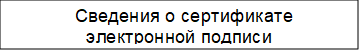 Приложение № 7  к Административному регламенту по предоставлению муниципальной услугиФорма заявления о предоставлении услугиМэру Братского района _______________________от гражданина РФ _________________________________________________________________ «____   «_________»__________ года рожденияпроживающего: Иркутская область, ___________________________________________________телефон __________________________________паспорт серия _____________________________выдан ______________________________________________________________________________ЗАЯВЛЕНИЕ     Прошу предоставить в ____________ без торгов на основании пп.__ п.__  ст.__  Земельного кодекса РФ земельный участок площадью__________кв.м, кадастровый номер 38:02:____________________, находящийся по адресу: Иркутская область, Братский район, ____________________________________________________________________________________________________________________________________категории земель ______________________________________________________________для__________________________________________________________________________Способ получения результата услуги – В соответствии с частью 4 статьи 9 Федерального закона от 27.07.2006 г. № 152-ФЗ «О персональных данных», я, подтверждаю свое согласие, а также согласие представляемого мною лица, на обработку персональных данных (сбор, систематизацию, накопление, хранение, уточнение (обновление, изменение), использование, распространение (в том числе передачу), обезличивание, уничтожение персональных данных, а также иных действий, необходимых для обработки персональных данных в соответствии с законодательством Российской Федерации).____________________                                                                                            ___________________ (дата)                                                                                                                              (подпись)Приложение № 8 к Административному регламенту по предоставлению муниципальной услугиФорма решения об отказе в приеме документов(наименование уполномоченного органа местного самоуправления)Кому:____________РЕШЕНИЕОб отказе в приеме документов, необходимых для предоставления услуги№	от  	По результатам  рассмотрения  заявления  о  предоставлении  услуги«Предварительное согласование предоставления земельного участка, находящегося в государственной или муниципальной собственности» от__№___ и приложенных к нему документов принято решение об отказе в приеме документов, необходимых для предоставления услуги по следующим основаниям:Дополнительно информируем:_______.Вы вправе повторно обратиться c заявлением о предоставлении услуги после устранения указанных нарушений.Данный отказ может быть обжалован в досудебном порядке путем направления жалобы в орган, уполномоченный на предоставление услуги, а также в судебном порядке.Приложение № 9 к Административному регламенту по предоставлению муниципальной услугиСостав, последовательность и сроки выполнения административных процедур (действий) при предоставлении муниципальной услуги72 Приложение № 10к Административному регламенту по предоставлению муниципальной услугиФорма заявления об исправлении допущенных опечаток и (или) ошибок в выданных в результате предоставления муниципальной услуги документах кому:(наименование уполномоченного органа)от кого:  	(полное наименование, ИНН, ОГРН юридического лица, ИП)(контактный телефон, электронная почта, почтовый адрес)(фамилия, имя, отчество (последнее - при наличии), данныедокумента, удостоверяющего личность, контактный телефон, адрес электронной почты, адрес регистрации, адресфактического проживания уполномоченного лица)ЗАЯВЛЕНИЕ(данные представителя заявителя)об исправлении допущенных опечаток и (или) ошибок в выданных в результате предоставления муниципальной услуги документахПрошу исправить опечатку и (или) ошибку в	.указываются реквизиты и название документа, выданного уполномоченным органом в результатепредоставления муниципальной услугиПриложение (при наличии):	.прилагаются материалы, обосновывающие наличиеопечатки и (или) ошибкиПодпись заявителя  	Дата  	 № п/пНаименование признакаЗначения признака1231.Цель обращенияПредоставление земельного участка в аренду без проведения торговПредоставление земельного участка в собственность за плату без проведения торговПредоставление земельного участка в безвозмездное пользованиеПредоставление земельного участка в постоянное (бессрочное) пользованиеКритерии для формирования вариантов предоставления услуги для подуслуги«Предоставление земельного участка в аренду»Критерии для формирования вариантов предоставления услуги для подуслуги«Предоставление земельного участка в аренду»Критерии для формирования вариантов предоставления услуги для подуслуги«Предоставление земельного участка в аренду»2.1. Кто обращается за услугой?ЗаявительПредставитель3.4. К какой категории относится заявитель?Физическое лицоИндивидуальный предпринимательЮридическое лицо4.8. Заявитель является иностранным юридическим лицом?Юридическое лицо зарегистрировано в РФИностранное юридическое лицо5.11. К какой категории относится заявитель (физическое лицо)?Арендатор земельного участкаЛицо, у которого изъят арендованный участокГражданин, испрашивающий участок для сенокошения, выпаса животных, огородничестваЛицо, с которым заключен договор о развитии застроенной территорииЛицо, уполномоченное решением общего собрания членов садоводческого или огороднического товариществаЧлен садоводческого или огороднического товариществаГражданин, имеющий право на первоочередное предоставление участкаСобственник здания, сооружения, расположенного на земельном участке, помещения в нихСобственник объекта незавершенного строительства21. Лицо, имеющее право на приобретение всобственность участка без торгов6.22. К какой категории арендатора относится заявитель?Арендатор участка, имеющий право на заключение нового договора арендыАрендатор участка, из которого образован испрашиваемый участокАрендатор участка, предназначенного для ведения сельскохозяйственного производстваАрендатор участка, предоставленного для комплексного освоения территории, из которого образован испрашиваемый участок7.27. Договор аренды земельного участка зарегистрирован в ЕГРН?Договор зарегистрирован в ЕГРНДоговор не зарегистрирован в ЕГРН8.30. Договор аренды исходного земельного участка зарегистрирован в ЕГРН?Договор зарегистрирован в ЕГРНДоговор не зарегистрирован в ЕГРН9.33. На основании какого документа был изъят земельный участок?Соглашение об изъятии земельного участкаРешение суда, на основании которого изъят земельный участок10.36. Право на исходный земельный участокзарегистрировано в ЕГРН?Право зарегистрировано в ЕГРНПраво не зарегистрировано в ЕГРН11.39. Право на исходный земельный участокзарегистрировано в ЕГРН?Право зарегистрировано в ЕГРНПраво не зарегистрировано в ЕГРН12.42. Право на здание, сооружение, объект незавершенного строительства зарегистрировано в ЕГРН?Право зарегистрировано в ЕГРНПраво не зарегистрировано в ЕГРН13.45. Право заявителя на испрашиваемый участок в ЕГРН?Право зарегистрировано в ЕГРНПраво не зарегистрировано в ЕГРН14.48. К какой категории относится заявитель (индивидуальный предприниматель)?Арендатор земельного участкаКрестьянское (фермерское)хозяйство, испрашивающее участок для осуществления своей деятельностиСобственник объекта незавершенного строительстваКрестьянское (фермерское) хозяйство, использующее участок сельскохозяйственного назначенияЛицо, с которым заключен договор о развитии застроенной территорииЛицо, у которого изъят арендованный участокНедропользовательРезидент особой экономической зоныЛицо, с которым заключено концессионное соглашениеЛицо, заключившее договор об освоении территории в целях строительства и эксплуатации наемного дома коммерческого использованияЛицо, с которым заключено охотхозяйственное соглашениеЛицо, испрашивающее участок для размещения водохранилища и (или) гидротехнического сооруженияРезидент зоны территориального развития, включенный в реестр резидентов такой зоныУчастник свободной экономической зоны на территориях Республики Крым и города федерального значения СевастополяЛицо, имеющее право на добычу (вылов) водных биологических ресурсовЛицо, осуществляющее товарную аквакультуру (товарное рыбоводство)65. Лицо, имеющее право на приобретение всобственность участка без торгов15.66. К какой категории арендатора относится заявитель?67. Арендатор участка, имеющий право на заключение нового договора аренды68. Арендатор участка. из которого образован испрашиваемый участок69. Арендатор участка, предназначенного для ведения сельскохозяйственного производства70. Арендатор участка, предоставленного длякомплексного освоения территории, из которого образован испрашиваемый участок16.71. Договор аренды земельного участка зарегистрирован в ЕГРН?72. Договор зарегистрирован в ЕГРН73. Договор не зарегистрирован в ЕГРН17.74. Договор аренды исходного земельного участка зарегистрирован в ЕГРН?75. Договор зарегистрирован в ЕГРН76. Договор не зарегистрирован в ЕГРН18.77. Крестьянское (фермерское) хозяйство создано несколькими гражданами?78. Крестьянское (фермерское) хозяйство создано одним гражданином79. Крестьянское (фермерское) хозяйство создано двумя или более гражданами19.80. Право на объект незавершенного строительства зарегистрировано в ЕГРН?81. Право зарегистрировано в ЕГРН82. Право не зарегистрировано в ЕГРН20.83. Право заявителя на испрашиваемый участок вЕГРН?84. Право зарегистрировано в ЕГРН85. Право не зарегистрировано в ЕГРН21.86. На основании какогодокумента был изъят земельный участок?87. Соглашение об изъятии земельного участка88. Решение суда, на основании которого изъят земельный участок22.89. На основании какого документа заявитель осуществляет недропользование?90. Проектная документация на выполнение работ, связанных с пользованием недрами91. Государственное задание, предусматривающее выполнение мероприятий по государственному геологическому изучению недр92. Государственный контракт на выполнение работ по геологическому изучению недр23.93. На основании какого документа осуществляется добычу (вылов) водных биологических ресурсов?94. Решение о предоставлении в пользование водных биологических ресурсов95. Договор о предоставлении рыбопромыслового участка96. Договор пользования водными биологическими ресурсами24.97. К какой категории  относится заявитель (юридическое лицо)?Арендатор земельного участкаЛицо, с которым заключен договор о развитии застроенной территорииСобственник или пользователь здания, сооружения, помещений в нихСобственник объекта незавершенного строительстваЛицо, испрашивающее участок для размещения объектов инженерно-технического обеспеченияНекоммерческая организация, которой участок предоставлен для комплексного освоения в целях индивидуального жилищного строительстваЛицо, с которым заключен договор об освоении территории в целях строительства стандартного жильяЛицо, с которым заключен договор о комплексном освоении территории для строительства жильяЛицо, с которым заключен договор о комплексном развитии территорииЛицо, использующее участок на праве постоянного (бессрочного) пользованияКрестьянское (фермерское) хозяйство, использующее участок сельскохозяйственного назначенияКрестьянское (фермерское) хозяйство, испрашивающее участок для осуществления своей деятельностиЛицо, испрашивающее участок для размещения социальных объектовЛицо, испрашивающее участок для выполнения международных обязательствЛицо, у которого изъят арендованный участокРелигиозная организацияКазачье обществоЛицо, имеющее право на приобретение в собственность участка без торговНедропользовательРезидент особой экономической зоныУправляющая компания, привлеченная для выполнения функций по созданию объектовнедвижимости в границах особой эконом. зоны и на прилегающей к ней территории и по управлению этими и ранее созданными объектами недвижимостиЛицо, с которым заключено соглашение о взаимодействии в сфере развития инфраструктуры особой экономической зоныЛицо, с которым заключено концессионное соглашениеЛицо, заключившее договор об освоении территории в целях строительства и эксплуатации наемного домаЛицо, с которым заключен специальный инвестиционный контрактЛицо, с которым заключено охотхозяйственное соглашениеЛицо, испрашивающее участок для размещения водохранилища или гидротехнического сооруженияРезидент зоны территориального развития, включенный в реестр резидентов такой зоныУчастник свободной экономической зоны на территориях Республики Крым и города федерального значения СевастополяЛицо, имеющее право на добычу (вылов) водных биологических ресурсовЛицо, осуществляющее товарную аквакультуру (товарное рыбоводство)Научно-технологический центр или фондПублично-правовая компания "Единый заказчик в сфере строительства"Государственная компания "Российские автомобильные дороги"Открытое акционерное общество "Российские железные дороги"Лицо, испрашивающее участок в соответствии с указом или распоряжением Президента Российской Федерации25.134. К какой категории арендатора относится заявитель?Арендатор участка, имеющий право на заключение нового договора арендыАрендатор участка, из которого образован испрашиваемый участокАрендатор участка, предназначенного для ведения сельскохозяйственного производства. Арендатор участка, предоставленного для комплексного освоения территории, из которого образован испрашиваемый участок26.139. Договор аренды земельного участка зарегистрирован в ЕГРН?140. Договор зарегистрирован в ЕГРН141. Договор не зарегистрирован в ЕГРН27.142. Договор аренды исходного земельного участка зарегистрирован в ЕГРН?143. Договор зарегистрирован в ЕГРН144. Договор не зарегистрирован в ЕГРН28.145. Право на здание, сооружение, помещение зарегистрировано в ЕГРН?146. Право зарегистрировано в ЕГРН147. Право не зарегистрировано в ЕГРН29.148. Право на испрашиваемый земельный участок зарегистрировано в ЕГРН?149. Право зарегистрировано в ЕГРН150. Право не зарегистрировано в ЕГРН30.151. Право на объект незавершенного строительства зарегистрировано в ЕГРН?152. Право зарегистрировано в ЕГРН153. Право не зарегистрировано в ЕГРН31.154. Право заявителя на испрашиваемый участок в ЕГРН?155. Право зарегистрировано в ЕГРН156. Право не зарегистрировано в ЕГРН32.157. Объект относится к объектам федерального, регионального или местного значения?158. Объект не относится к объектам федерального, регионального, местного значения159. Объект относится к объектам федерального, регионального или местного значения33.160. Право заявителя на испрашиваемый участокзарегистрировано в ЕГРН?161. Право зарегистрировано в ЕГРН162. Право не зарегистрировано в ЕГРН34.163. На основании какого документа заявитель обращается за получениемучастка?164. Распоряжение Правительства Российской Федерации165. Распоряжение высшего должностного лица субъекта Российской Федерации35.166. На основании какого документа был изъят земельный участок?167. Соглашение об изъятии земельного участка168. Решение суда, на основании которого изъят земельный участок36.169. На основании какого документа заявитель осуществляет недропользование?Проектная документация на выполнение работ, связанных с пользованием недрамиГосударственное задание, предусматривающее  выполнение мероприятий по государственному геологическому изучению недрГосударственный контракт на выполнение работ по геологическому изучению недр37.173. Какой вид использованиянаемного дома планируется осуществлять?174. Коммерческое использование175. Социальное использование38.176. На основании какого документа осуществляется добычу (вылов) водных биологических ресурсов?Решение о предоставлении в пользование водных биологических ресурсовДоговор о предоставлении рыбопромыслового участкаДоговор пользования водными биологическими ресурсами39.180. На основании какого документа заявитель обращается за получениемучастка?Указ Президента Российской ФедерацииРаспоряжение Президента Российской Федерации40.183. К какой категорииотносится заявитель (иностранное юридическое лицо)?. Арендатор земельного участка Лицо, с которым заключен договор о развитии застроенной территорииСобственник или пользователь здания, сооружения, помещений в них Собственник объекта незавершенного строительстваЛицо, испрашивающее участок для размещения объектов инженерно-технического обеспеченияЛицо, с которым заключен договор о комплексном развитии территорииЛицо, испрашивающее участок для размещения социальных объектовЛицо, испрашивающее участок для выполнения международных обязательствЛицо, у которого изъят арендованный участокЛицо, имеющее право на приобретение в собственность участка без торгов НедропользовательРезидент особой экономической зоныЛицо, с которым заключено соглашение о взаимодействии в сфере развития инфраструктуры особой экономической зоныЛицо, с которым заключено концессионное соглашениеЛицо, заключившее договор об освоении территории в целях строительства и эксплуатации наемного дома Лицо, с которым заключен специальный инвестиционный контракт Лицо, с которым заключено охотхозяйственное соглашение Лицо, испрашивающее участок для размещения водохранилища или гидротехнического сооружения Резидент зоны территориального развития, включенный в реестр резидентов такой зоны Лицо, имеющее право на добычу (вылов) водных биологических ресурсов Лицо, осуществляющее товарную аквакультуру (товарное рыбоводство) Лицо, испрашивающее участок в соответствии с указом или распоряжением Президента Российской Федерации183. К какой категорииотносится заявитель (иностранное юридическое лицо)?. Арендатор земельного участка Лицо, с которым заключен договор о развитии застроенной территорииСобственник или пользователь здания, сооружения, помещений в них Собственник объекта незавершенного строительстваЛицо, испрашивающее участок для размещения объектов инженерно-технического обеспеченияЛицо, с которым заключен договор о комплексном развитии территорииЛицо, испрашивающее участок для размещения социальных объектовЛицо, испрашивающее участок для выполнения международных обязательствЛицо, у которого изъят арендованный участокЛицо, имеющее право на приобретение в собственность участка без торгов НедропользовательРезидент особой экономической зоныЛицо, с которым заключено соглашение о взаимодействии в сфере развития инфраструктуры особой экономической зоныЛицо, с которым заключено концессионное соглашениеЛицо, заключившее договор об освоении территории в целях строительства и эксплуатации наемного дома Лицо, с которым заключен специальный инвестиционный контракт Лицо, с которым заключено охотхозяйственное соглашение Лицо, испрашивающее участок для размещения водохранилища или гидротехнического сооружения Резидент зоны территориального развития, включенный в реестр резидентов такой зоны Лицо, имеющее право на добычу (вылов) водных биологических ресурсов Лицо, осуществляющее товарную аквакультуру (товарное рыбоводство) Лицо, испрашивающее участок в соответствии с указом или распоряжением Президента Российской Федерации183. К какой категорииотносится заявитель (иностранное юридическое лицо)?. Арендатор земельного участка Лицо, с которым заключен договор о развитии застроенной территорииСобственник или пользователь здания, сооружения, помещений в них Собственник объекта незавершенного строительстваЛицо, испрашивающее участок для размещения объектов инженерно-технического обеспеченияЛицо, с которым заключен договор о комплексном развитии территорииЛицо, испрашивающее участок для размещения социальных объектовЛицо, испрашивающее участок для выполнения международных обязательствЛицо, у которого изъят арендованный участокЛицо, имеющее право на приобретение в собственность участка без торгов НедропользовательРезидент особой экономической зоныЛицо, с которым заключено соглашение о взаимодействии в сфере развития инфраструктуры особой экономической зоныЛицо, с которым заключено концессионное соглашениеЛицо, заключившее договор об освоении территории в целях строительства и эксплуатации наемного дома Лицо, с которым заключен специальный инвестиционный контракт Лицо, с которым заключено охотхозяйственное соглашение Лицо, испрашивающее участок для размещения водохранилища или гидротехнического сооружения Резидент зоны территориального развития, включенный в реестр резидентов такой зоны Лицо, имеющее право на добычу (вылов) водных биологических ресурсов Лицо, осуществляющее товарную аквакультуру (товарное рыбоводство) Лицо, испрашивающее участок в соответствии с указом или распоряжением Президента Российской Федерации183. К какой категорииотносится заявитель (иностранное юридическое лицо)?. Арендатор земельного участка Лицо, с которым заключен договор о развитии застроенной территорииСобственник или пользователь здания, сооружения, помещений в них Собственник объекта незавершенного строительстваЛицо, испрашивающее участок для размещения объектов инженерно-технического обеспеченияЛицо, с которым заключен договор о комплексном развитии территорииЛицо, испрашивающее участок для размещения социальных объектовЛицо, испрашивающее участок для выполнения международных обязательствЛицо, у которого изъят арендованный участокЛицо, имеющее право на приобретение в собственность участка без торгов НедропользовательРезидент особой экономической зоныЛицо, с которым заключено соглашение о взаимодействии в сфере развития инфраструктуры особой экономической зоныЛицо, с которым заключено концессионное соглашениеЛицо, заключившее договор об освоении территории в целях строительства и эксплуатации наемного дома Лицо, с которым заключен специальный инвестиционный контракт Лицо, с которым заключено охотхозяйственное соглашение Лицо, испрашивающее участок для размещения водохранилища или гидротехнического сооружения Резидент зоны территориального развития, включенный в реестр резидентов такой зоны Лицо, имеющее право на добычу (вылов) водных биологических ресурсов Лицо, осуществляющее товарную аквакультуру (товарное рыбоводство) Лицо, испрашивающее участок в соответствии с указом или распоряжением Президента Российской Федерации183. К какой категорииотносится заявитель (иностранное юридическое лицо)?. Арендатор земельного участка Лицо, с которым заключен договор о развитии застроенной территорииСобственник или пользователь здания, сооружения, помещений в них Собственник объекта незавершенного строительстваЛицо, испрашивающее участок для размещения объектов инженерно-технического обеспеченияЛицо, с которым заключен договор о комплексном развитии территорииЛицо, испрашивающее участок для размещения социальных объектовЛицо, испрашивающее участок для выполнения международных обязательствЛицо, у которого изъят арендованный участокЛицо, имеющее право на приобретение в собственность участка без торгов НедропользовательРезидент особой экономической зоныЛицо, с которым заключено соглашение о взаимодействии в сфере развития инфраструктуры особой экономической зоныЛицо, с которым заключено концессионное соглашениеЛицо, заключившее договор об освоении территории в целях строительства и эксплуатации наемного дома Лицо, с которым заключен специальный инвестиционный контракт Лицо, с которым заключено охотхозяйственное соглашение Лицо, испрашивающее участок для размещения водохранилища или гидротехнического сооружения Резидент зоны территориального развития, включенный в реестр резидентов такой зоны Лицо, имеющее право на добычу (вылов) водных биологических ресурсов Лицо, осуществляющее товарную аквакультуру (товарное рыбоводство) Лицо, испрашивающее участок в соответствии с указом или распоряжением Президента Российской Федерации. Арендатор земельного участка Лицо, с которым заключен договор о развитии застроенной территорииСобственник или пользователь здания, сооружения, помещений в них Собственник объекта незавершенного строительстваЛицо, испрашивающее участок для размещения объектов инженерно-технического обеспеченияЛицо, с которым заключен договор о комплексном развитии территорииЛицо, испрашивающее участок для размещения социальных объектовЛицо, испрашивающее участок для выполнения международных обязательствЛицо, у которого изъят арендованный участокЛицо, имеющее право на приобретение в собственность участка без торгов НедропользовательРезидент особой экономической зоныЛицо, с которым заключено соглашение о взаимодействии в сфере развития инфраструктуры особой экономической зоныЛицо, с которым заключено концессионное соглашениеЛицо, заключившее договор об освоении территории в целях строительства и эксплуатации наемного дома Лицо, с которым заключен специальный инвестиционный контракт Лицо, с которым заключено охотхозяйственное соглашение Лицо, испрашивающее участок для размещения водохранилища или гидротехнического сооружения Резидент зоны территориального развития, включенный в реестр резидентов такой зоны Лицо, имеющее право на добычу (вылов) водных биологических ресурсов Лицо, осуществляющее товарную аквакультуру (товарное рыбоводство) Лицо, испрашивающее участок в соответствии с указом или распоряжением Президента Российской Федерации. Арендатор земельного участка Лицо, с которым заключен договор о развитии застроенной территорииСобственник или пользователь здания, сооружения, помещений в них Собственник объекта незавершенного строительстваЛицо, испрашивающее участок для размещения объектов инженерно-технического обеспеченияЛицо, с которым заключен договор о комплексном развитии территорииЛицо, испрашивающее участок для размещения социальных объектовЛицо, испрашивающее участок для выполнения международных обязательствЛицо, у которого изъят арендованный участокЛицо, имеющее право на приобретение в собственность участка без торгов НедропользовательРезидент особой экономической зоныЛицо, с которым заключено соглашение о взаимодействии в сфере развития инфраструктуры особой экономической зоныЛицо, с которым заключено концессионное соглашениеЛицо, заключившее договор об освоении территории в целях строительства и эксплуатации наемного дома Лицо, с которым заключен специальный инвестиционный контракт Лицо, с которым заключено охотхозяйственное соглашение Лицо, испрашивающее участок для размещения водохранилища или гидротехнического сооружения Резидент зоны территориального развития, включенный в реестр резидентов такой зоны Лицо, имеющее право на добычу (вылов) водных биологических ресурсов Лицо, осуществляющее товарную аквакультуру (товарное рыбоводство) Лицо, испрашивающее участок в соответствии с указом или распоряжением Президента Российской Федерации. Арендатор земельного участка Лицо, с которым заключен договор о развитии застроенной территорииСобственник или пользователь здания, сооружения, помещений в них Собственник объекта незавершенного строительстваЛицо, испрашивающее участок для размещения объектов инженерно-технического обеспеченияЛицо, с которым заключен договор о комплексном развитии территорииЛицо, испрашивающее участок для размещения социальных объектовЛицо, испрашивающее участок для выполнения международных обязательствЛицо, у которого изъят арендованный участокЛицо, имеющее право на приобретение в собственность участка без торгов НедропользовательРезидент особой экономической зоныЛицо, с которым заключено соглашение о взаимодействии в сфере развития инфраструктуры особой экономической зоныЛицо, с которым заключено концессионное соглашениеЛицо, заключившее договор об освоении территории в целях строительства и эксплуатации наемного дома Лицо, с которым заключен специальный инвестиционный контракт Лицо, с которым заключено охотхозяйственное соглашение Лицо, испрашивающее участок для размещения водохранилища или гидротехнического сооружения Резидент зоны территориального развития, включенный в реестр резидентов такой зоны Лицо, имеющее право на добычу (вылов) водных биологических ресурсов Лицо, осуществляющее товарную аквакультуру (товарное рыбоводство) Лицо, испрашивающее участок в соответствии с указом или распоряжением Президента Российской Федерации. Арендатор земельного участка Лицо, с которым заключен договор о развитии застроенной территорииСобственник или пользователь здания, сооружения, помещений в них Собственник объекта незавершенного строительстваЛицо, испрашивающее участок для размещения объектов инженерно-технического обеспеченияЛицо, с которым заключен договор о комплексном развитии территорииЛицо, испрашивающее участок для размещения социальных объектовЛицо, испрашивающее участок для выполнения международных обязательствЛицо, у которого изъят арендованный участокЛицо, имеющее право на приобретение в собственность участка без торгов НедропользовательРезидент особой экономической зоныЛицо, с которым заключено соглашение о взаимодействии в сфере развития инфраструктуры особой экономической зоныЛицо, с которым заключено концессионное соглашениеЛицо, заключившее договор об освоении территории в целях строительства и эксплуатации наемного дома Лицо, с которым заключен специальный инвестиционный контракт Лицо, с которым заключено охотхозяйственное соглашение Лицо, испрашивающее участок для размещения водохранилища или гидротехнического сооружения Резидент зоны территориального развития, включенный в реестр резидентов такой зоны Лицо, имеющее право на добычу (вылов) водных биологических ресурсов Лицо, осуществляющее товарную аквакультуру (товарное рыбоводство) Лицо, испрашивающее участок в соответствии с указом или распоряжением Президента Российской Федерации. Арендатор земельного участка Лицо, с которым заключен договор о развитии застроенной территорииСобственник или пользователь здания, сооружения, помещений в них Собственник объекта незавершенного строительстваЛицо, испрашивающее участок для размещения объектов инженерно-технического обеспеченияЛицо, с которым заключен договор о комплексном развитии территорииЛицо, испрашивающее участок для размещения социальных объектовЛицо, испрашивающее участок для выполнения международных обязательствЛицо, у которого изъят арендованный участокЛицо, имеющее право на приобретение в собственность участка без торгов НедропользовательРезидент особой экономической зоныЛицо, с которым заключено соглашение о взаимодействии в сфере развития инфраструктуры особой экономической зоныЛицо, с которым заключено концессионное соглашениеЛицо, заключившее договор об освоении территории в целях строительства и эксплуатации наемного дома Лицо, с которым заключен специальный инвестиционный контракт Лицо, с которым заключено охотхозяйственное соглашение Лицо, испрашивающее участок для размещения водохранилища или гидротехнического сооружения Резидент зоны территориального развития, включенный в реестр резидентов такой зоны Лицо, имеющее право на добычу (вылов) водных биологических ресурсов Лицо, осуществляющее товарную аквакультуру (товарное рыбоводство) Лицо, испрашивающее участок в соответствии с указом или распоряжением Президента Российской Федерации. Арендатор земельного участка Лицо, с которым заключен договор о развитии застроенной территорииСобственник или пользователь здания, сооружения, помещений в них Собственник объекта незавершенного строительстваЛицо, испрашивающее участок для размещения объектов инженерно-технического обеспеченияЛицо, с которым заключен договор о комплексном развитии территорииЛицо, испрашивающее участок для размещения социальных объектовЛицо, испрашивающее участок для выполнения международных обязательствЛицо, у которого изъят арендованный участокЛицо, имеющее право на приобретение в собственность участка без торгов НедропользовательРезидент особой экономической зоныЛицо, с которым заключено соглашение о взаимодействии в сфере развития инфраструктуры особой экономической зоныЛицо, с которым заключено концессионное соглашениеЛицо, заключившее договор об освоении территории в целях строительства и эксплуатации наемного дома Лицо, с которым заключен специальный инвестиционный контракт Лицо, с которым заключено охотхозяйственное соглашение Лицо, испрашивающее участок для размещения водохранилища или гидротехнического сооружения Резидент зоны территориального развития, включенный в реестр резидентов такой зоны Лицо, имеющее право на добычу (вылов) водных биологических ресурсов Лицо, осуществляющее товарную аквакультуру (товарное рыбоводство) Лицо, испрашивающее участок в соответствии с указом или распоряжением Президента Российской Федерации. Арендатор земельного участка Лицо, с которым заключен договор о развитии застроенной территорииСобственник или пользователь здания, сооружения, помещений в них Собственник объекта незавершенного строительстваЛицо, испрашивающее участок для размещения объектов инженерно-технического обеспеченияЛицо, с которым заключен договор о комплексном развитии территорииЛицо, испрашивающее участок для размещения социальных объектовЛицо, испрашивающее участок для выполнения международных обязательствЛицо, у которого изъят арендованный участокЛицо, имеющее право на приобретение в собственность участка без торгов НедропользовательРезидент особой экономической зоныЛицо, с которым заключено соглашение о взаимодействии в сфере развития инфраструктуры особой экономической зоныЛицо, с которым заключено концессионное соглашениеЛицо, заключившее договор об освоении территории в целях строительства и эксплуатации наемного дома Лицо, с которым заключен специальный инвестиционный контракт Лицо, с которым заключено охотхозяйственное соглашение Лицо, испрашивающее участок для размещения водохранилища или гидротехнического сооружения Резидент зоны территориального развития, включенный в реестр резидентов такой зоны Лицо, имеющее право на добычу (вылов) водных биологических ресурсов Лицо, осуществляющее товарную аквакультуру (товарное рыбоводство) Лицо, испрашивающее участок в соответствии с указом или распоряжением Президента Российской Федерации. Арендатор земельного участка Лицо, с которым заключен договор о развитии застроенной территорииСобственник или пользователь здания, сооружения, помещений в них Собственник объекта незавершенного строительстваЛицо, испрашивающее участок для размещения объектов инженерно-технического обеспеченияЛицо, с которым заключен договор о комплексном развитии территорииЛицо, испрашивающее участок для размещения социальных объектовЛицо, испрашивающее участок для выполнения международных обязательствЛицо, у которого изъят арендованный участокЛицо, имеющее право на приобретение в собственность участка без торгов НедропользовательРезидент особой экономической зоныЛицо, с которым заключено соглашение о взаимодействии в сфере развития инфраструктуры особой экономической зоныЛицо, с которым заключено концессионное соглашениеЛицо, заключившее договор об освоении территории в целях строительства и эксплуатации наемного дома Лицо, с которым заключен специальный инвестиционный контракт Лицо, с которым заключено охотхозяйственное соглашение Лицо, испрашивающее участок для размещения водохранилища или гидротехнического сооружения Резидент зоны территориального развития, включенный в реестр резидентов такой зоны Лицо, имеющее право на добычу (вылов) водных биологических ресурсов Лицо, осуществляющее товарную аквакультуру (товарное рыбоводство) Лицо, испрашивающее участок в соответствии с указом или распоряжением Президента Российской Федерации. Арендатор земельного участка Лицо, с которым заключен договор о развитии застроенной территорииСобственник или пользователь здания, сооружения, помещений в них Собственник объекта незавершенного строительстваЛицо, испрашивающее участок для размещения объектов инженерно-технического обеспеченияЛицо, с которым заключен договор о комплексном развитии территорииЛицо, испрашивающее участок для размещения социальных объектовЛицо, испрашивающее участок для выполнения международных обязательствЛицо, у которого изъят арендованный участокЛицо, имеющее право на приобретение в собственность участка без торгов НедропользовательРезидент особой экономической зоныЛицо, с которым заключено соглашение о взаимодействии в сфере развития инфраструктуры особой экономической зоныЛицо, с которым заключено концессионное соглашениеЛицо, заключившее договор об освоении территории в целях строительства и эксплуатации наемного дома Лицо, с которым заключен специальный инвестиционный контракт Лицо, с которым заключено охотхозяйственное соглашение Лицо, испрашивающее участок для размещения водохранилища или гидротехнического сооружения Резидент зоны территориального развития, включенный в реестр резидентов такой зоны Лицо, имеющее право на добычу (вылов) водных биологических ресурсов Лицо, осуществляющее товарную аквакультуру (товарное рыбоводство) Лицо, испрашивающее участок в соответствии с указом или распоряжением Президента Российской Федерации. Арендатор земельного участка Лицо, с которым заключен договор о развитии застроенной территорииСобственник или пользователь здания, сооружения, помещений в них Собственник объекта незавершенного строительстваЛицо, испрашивающее участок для размещения объектов инженерно-технического обеспеченияЛицо, с которым заключен договор о комплексном развитии территорииЛицо, испрашивающее участок для размещения социальных объектовЛицо, испрашивающее участок для выполнения международных обязательствЛицо, у которого изъят арендованный участокЛицо, имеющее право на приобретение в собственность участка без торгов НедропользовательРезидент особой экономической зоныЛицо, с которым заключено соглашение о взаимодействии в сфере развития инфраструктуры особой экономической зоныЛицо, с которым заключено концессионное соглашениеЛицо, заключившее договор об освоении территории в целях строительства и эксплуатации наемного дома Лицо, с которым заключен специальный инвестиционный контракт Лицо, с которым заключено охотхозяйственное соглашение Лицо, испрашивающее участок для размещения водохранилища или гидротехнического сооружения Резидент зоны территориального развития, включенный в реестр резидентов такой зоны Лицо, имеющее право на добычу (вылов) водных биологических ресурсов Лицо, осуществляющее товарную аквакультуру (товарное рыбоводство) Лицо, испрашивающее участок в соответствии с указом или распоряжением Президента Российской Федерации. Арендатор земельного участка Лицо, с которым заключен договор о развитии застроенной территорииСобственник или пользователь здания, сооружения, помещений в них Собственник объекта незавершенного строительстваЛицо, испрашивающее участок для размещения объектов инженерно-технического обеспеченияЛицо, с которым заключен договор о комплексном развитии территорииЛицо, испрашивающее участок для размещения социальных объектовЛицо, испрашивающее участок для выполнения международных обязательствЛицо, у которого изъят арендованный участокЛицо, имеющее право на приобретение в собственность участка без торгов НедропользовательРезидент особой экономической зоныЛицо, с которым заключено соглашение о взаимодействии в сфере развития инфраструктуры особой экономической зоныЛицо, с которым заключено концессионное соглашениеЛицо, заключившее договор об освоении территории в целях строительства и эксплуатации наемного дома Лицо, с которым заключен специальный инвестиционный контракт Лицо, с которым заключено охотхозяйственное соглашение Лицо, испрашивающее участок для размещения водохранилища или гидротехнического сооружения Резидент зоны территориального развития, включенный в реестр резидентов такой зоны Лицо, имеющее право на добычу (вылов) водных биологических ресурсов Лицо, осуществляющее товарную аквакультуру (товарное рыбоводство) Лицо, испрашивающее участок в соответствии с указом или распоряжением Президента Российской Федерации. Арендатор земельного участка Лицо, с которым заключен договор о развитии застроенной территорииСобственник или пользователь здания, сооружения, помещений в них Собственник объекта незавершенного строительстваЛицо, испрашивающее участок для размещения объектов инженерно-технического обеспеченияЛицо, с которым заключен договор о комплексном развитии территорииЛицо, испрашивающее участок для размещения социальных объектовЛицо, испрашивающее участок для выполнения международных обязательствЛицо, у которого изъят арендованный участокЛицо, имеющее право на приобретение в собственность участка без торгов НедропользовательРезидент особой экономической зоныЛицо, с которым заключено соглашение о взаимодействии в сфере развития инфраструктуры особой экономической зоныЛицо, с которым заключено концессионное соглашениеЛицо, заключившее договор об освоении территории в целях строительства и эксплуатации наемного дома Лицо, с которым заключен специальный инвестиционный контракт Лицо, с которым заключено охотхозяйственное соглашение Лицо, испрашивающее участок для размещения водохранилища или гидротехнического сооружения Резидент зоны территориального развития, включенный в реестр резидентов такой зоны Лицо, имеющее право на добычу (вылов) водных биологических ресурсов Лицо, осуществляющее товарную аквакультуру (товарное рыбоводство) Лицо, испрашивающее участок в соответствии с указом или распоряжением Президента Российской Федерации. Арендатор земельного участка Лицо, с которым заключен договор о развитии застроенной территорииСобственник или пользователь здания, сооружения, помещений в них Собственник объекта незавершенного строительстваЛицо, испрашивающее участок для размещения объектов инженерно-технического обеспеченияЛицо, с которым заключен договор о комплексном развитии территорииЛицо, испрашивающее участок для размещения социальных объектовЛицо, испрашивающее участок для выполнения международных обязательствЛицо, у которого изъят арендованный участокЛицо, имеющее право на приобретение в собственность участка без торгов НедропользовательРезидент особой экономической зоныЛицо, с которым заключено соглашение о взаимодействии в сфере развития инфраструктуры особой экономической зоныЛицо, с которым заключено концессионное соглашениеЛицо, заключившее договор об освоении территории в целях строительства и эксплуатации наемного дома Лицо, с которым заключен специальный инвестиционный контракт Лицо, с которым заключено охотхозяйственное соглашение Лицо, испрашивающее участок для размещения водохранилища или гидротехнического сооружения Резидент зоны территориального развития, включенный в реестр резидентов такой зоны Лицо, имеющее право на добычу (вылов) водных биологических ресурсов Лицо, осуществляющее товарную аквакультуру (товарное рыбоводство) Лицо, испрашивающее участок в соответствии с указом или распоряжением Президента Российской Федерации. Арендатор земельного участка Лицо, с которым заключен договор о развитии застроенной территорииСобственник или пользователь здания, сооружения, помещений в них Собственник объекта незавершенного строительстваЛицо, испрашивающее участок для размещения объектов инженерно-технического обеспеченияЛицо, с которым заключен договор о комплексном развитии территорииЛицо, испрашивающее участок для размещения социальных объектовЛицо, испрашивающее участок для выполнения международных обязательствЛицо, у которого изъят арендованный участокЛицо, имеющее право на приобретение в собственность участка без торгов НедропользовательРезидент особой экономической зоныЛицо, с которым заключено соглашение о взаимодействии в сфере развития инфраструктуры особой экономической зоныЛицо, с которым заключено концессионное соглашениеЛицо, заключившее договор об освоении территории в целях строительства и эксплуатации наемного дома Лицо, с которым заключен специальный инвестиционный контракт Лицо, с которым заключено охотхозяйственное соглашение Лицо, испрашивающее участок для размещения водохранилища или гидротехнического сооружения Резидент зоны территориального развития, включенный в реестр резидентов такой зоны Лицо, имеющее право на добычу (вылов) водных биологических ресурсов Лицо, осуществляющее товарную аквакультуру (товарное рыбоводство) Лицо, испрашивающее участок в соответствии с указом или распоряжением Президента Российской Федерации. Арендатор земельного участка Лицо, с которым заключен договор о развитии застроенной территорииСобственник или пользователь здания, сооружения, помещений в них Собственник объекта незавершенного строительстваЛицо, испрашивающее участок для размещения объектов инженерно-технического обеспеченияЛицо, с которым заключен договор о комплексном развитии территорииЛицо, испрашивающее участок для размещения социальных объектовЛицо, испрашивающее участок для выполнения международных обязательствЛицо, у которого изъят арендованный участокЛицо, имеющее право на приобретение в собственность участка без торгов НедропользовательРезидент особой экономической зоныЛицо, с которым заключено соглашение о взаимодействии в сфере развития инфраструктуры особой экономической зоныЛицо, с которым заключено концессионное соглашениеЛицо, заключившее договор об освоении территории в целях строительства и эксплуатации наемного дома Лицо, с которым заключен специальный инвестиционный контракт Лицо, с которым заключено охотхозяйственное соглашение Лицо, испрашивающее участок для размещения водохранилища или гидротехнического сооружения Резидент зоны территориального развития, включенный в реестр резидентов такой зоны Лицо, имеющее право на добычу (вылов) водных биологических ресурсов Лицо, осуществляющее товарную аквакультуру (товарное рыбоводство) Лицо, испрашивающее участок в соответствии с указом или распоряжением Президента Российской Федерации. Арендатор земельного участка Лицо, с которым заключен договор о развитии застроенной территорииСобственник или пользователь здания, сооружения, помещений в них Собственник объекта незавершенного строительстваЛицо, испрашивающее участок для размещения объектов инженерно-технического обеспеченияЛицо, с которым заключен договор о комплексном развитии территорииЛицо, испрашивающее участок для размещения социальных объектовЛицо, испрашивающее участок для выполнения международных обязательствЛицо, у которого изъят арендованный участокЛицо, имеющее право на приобретение в собственность участка без торгов НедропользовательРезидент особой экономической зоныЛицо, с которым заключено соглашение о взаимодействии в сфере развития инфраструктуры особой экономической зоныЛицо, с которым заключено концессионное соглашениеЛицо, заключившее договор об освоении территории в целях строительства и эксплуатации наемного дома Лицо, с которым заключен специальный инвестиционный контракт Лицо, с которым заключено охотхозяйственное соглашение Лицо, испрашивающее участок для размещения водохранилища или гидротехнического сооружения Резидент зоны территориального развития, включенный в реестр резидентов такой зоны Лицо, имеющее право на добычу (вылов) водных биологических ресурсов Лицо, осуществляющее товарную аквакультуру (товарное рыбоводство) Лицо, испрашивающее участок в соответствии с указом или распоряжением Президента Российской Федерации. Арендатор земельного участка Лицо, с которым заключен договор о развитии застроенной территорииСобственник или пользователь здания, сооружения, помещений в них Собственник объекта незавершенного строительстваЛицо, испрашивающее участок для размещения объектов инженерно-технического обеспеченияЛицо, с которым заключен договор о комплексном развитии территорииЛицо, испрашивающее участок для размещения социальных объектовЛицо, испрашивающее участок для выполнения международных обязательствЛицо, у которого изъят арендованный участокЛицо, имеющее право на приобретение в собственность участка без торгов НедропользовательРезидент особой экономической зоныЛицо, с которым заключено соглашение о взаимодействии в сфере развития инфраструктуры особой экономической зоныЛицо, с которым заключено концессионное соглашениеЛицо, заключившее договор об освоении территории в целях строительства и эксплуатации наемного дома Лицо, с которым заключен специальный инвестиционный контракт Лицо, с которым заключено охотхозяйственное соглашение Лицо, испрашивающее участок для размещения водохранилища или гидротехнического сооружения Резидент зоны территориального развития, включенный в реестр резидентов такой зоны Лицо, имеющее право на добычу (вылов) водных биологических ресурсов Лицо, осуществляющее товарную аквакультуру (товарное рыбоводство) Лицо, испрашивающее участок в соответствии с указом или распоряжением Президента Российской Федерации. Арендатор земельного участка Лицо, с которым заключен договор о развитии застроенной территорииСобственник или пользователь здания, сооружения, помещений в них Собственник объекта незавершенного строительстваЛицо, испрашивающее участок для размещения объектов инженерно-технического обеспеченияЛицо, с которым заключен договор о комплексном развитии территорииЛицо, испрашивающее участок для размещения социальных объектовЛицо, испрашивающее участок для выполнения международных обязательствЛицо, у которого изъят арендованный участокЛицо, имеющее право на приобретение в собственность участка без торгов НедропользовательРезидент особой экономической зоныЛицо, с которым заключено соглашение о взаимодействии в сфере развития инфраструктуры особой экономической зоныЛицо, с которым заключено концессионное соглашениеЛицо, заключившее договор об освоении территории в целях строительства и эксплуатации наемного дома Лицо, с которым заключен специальный инвестиционный контракт Лицо, с которым заключено охотхозяйственное соглашение Лицо, испрашивающее участок для размещения водохранилища или гидротехнического сооружения Резидент зоны территориального развития, включенный в реестр резидентов такой зоны Лицо, имеющее право на добычу (вылов) водных биологических ресурсов Лицо, осуществляющее товарную аквакультуру (товарное рыбоводство) Лицо, испрашивающее участок в соответствии с указом или распоряжением Президента Российской Федерации. Арендатор земельного участка Лицо, с которым заключен договор о развитии застроенной территорииСобственник или пользователь здания, сооружения, помещений в них Собственник объекта незавершенного строительстваЛицо, испрашивающее участок для размещения объектов инженерно-технического обеспеченияЛицо, с которым заключен договор о комплексном развитии территорииЛицо, испрашивающее участок для размещения социальных объектовЛицо, испрашивающее участок для выполнения международных обязательствЛицо, у которого изъят арендованный участокЛицо, имеющее право на приобретение в собственность участка без торгов НедропользовательРезидент особой экономической зоныЛицо, с которым заключено соглашение о взаимодействии в сфере развития инфраструктуры особой экономической зоныЛицо, с которым заключено концессионное соглашениеЛицо, заключившее договор об освоении территории в целях строительства и эксплуатации наемного дома Лицо, с которым заключен специальный инвестиционный контракт Лицо, с которым заключено охотхозяйственное соглашение Лицо, испрашивающее участок для размещения водохранилища или гидротехнического сооружения Резидент зоны территориального развития, включенный в реестр резидентов такой зоны Лицо, имеющее право на добычу (вылов) водных биологических ресурсов Лицо, осуществляющее товарную аквакультуру (товарное рыбоводство) Лицо, испрашивающее участок в соответствии с указом или распоряжением Президента Российской Федерации. Арендатор земельного участка Лицо, с которым заключен договор о развитии застроенной территорииСобственник или пользователь здания, сооружения, помещений в них Собственник объекта незавершенного строительстваЛицо, испрашивающее участок для размещения объектов инженерно-технического обеспеченияЛицо, с которым заключен договор о комплексном развитии территорииЛицо, испрашивающее участок для размещения социальных объектовЛицо, испрашивающее участок для выполнения международных обязательствЛицо, у которого изъят арендованный участокЛицо, имеющее право на приобретение в собственность участка без торгов НедропользовательРезидент особой экономической зоныЛицо, с которым заключено соглашение о взаимодействии в сфере развития инфраструктуры особой экономической зоныЛицо, с которым заключено концессионное соглашениеЛицо, заключившее договор об освоении территории в целях строительства и эксплуатации наемного дома Лицо, с которым заключен специальный инвестиционный контракт Лицо, с которым заключено охотхозяйственное соглашение Лицо, испрашивающее участок для размещения водохранилища или гидротехнического сооружения Резидент зоны территориального развития, включенный в реестр резидентов такой зоны Лицо, имеющее право на добычу (вылов) водных биологических ресурсов Лицо, осуществляющее товарную аквакультуру (товарное рыбоводство) Лицо, испрашивающее участок в соответствии с указом или распоряжением Президента Российской Федерации. Арендатор земельного участка Лицо, с которым заключен договор о развитии застроенной территорииСобственник или пользователь здания, сооружения, помещений в них Собственник объекта незавершенного строительстваЛицо, испрашивающее участок для размещения объектов инженерно-технического обеспеченияЛицо, с которым заключен договор о комплексном развитии территорииЛицо, испрашивающее участок для размещения социальных объектовЛицо, испрашивающее участок для выполнения международных обязательствЛицо, у которого изъят арендованный участокЛицо, имеющее право на приобретение в собственность участка без торгов НедропользовательРезидент особой экономической зоныЛицо, с которым заключено соглашение о взаимодействии в сфере развития инфраструктуры особой экономической зоныЛицо, с которым заключено концессионное соглашениеЛицо, заключившее договор об освоении территории в целях строительства и эксплуатации наемного дома Лицо, с которым заключен специальный инвестиционный контракт Лицо, с которым заключено охотхозяйственное соглашение Лицо, испрашивающее участок для размещения водохранилища или гидротехнического сооружения Резидент зоны территориального развития, включенный в реестр резидентов такой зоны Лицо, имеющее право на добычу (вылов) водных биологических ресурсов Лицо, осуществляющее товарную аквакультуру (товарное рыбоводство) Лицо, испрашивающее участок в соответствии с указом или распоряжением Президента Российской Федерации. Арендатор земельного участка Лицо, с которым заключен договор о развитии застроенной территорииСобственник или пользователь здания, сооружения, помещений в них Собственник объекта незавершенного строительстваЛицо, испрашивающее участок для размещения объектов инженерно-технического обеспеченияЛицо, с которым заключен договор о комплексном развитии территорииЛицо, испрашивающее участок для размещения социальных объектовЛицо, испрашивающее участок для выполнения международных обязательствЛицо, у которого изъят арендованный участокЛицо, имеющее право на приобретение в собственность участка без торгов НедропользовательРезидент особой экономической зоныЛицо, с которым заключено соглашение о взаимодействии в сфере развития инфраструктуры особой экономической зоныЛицо, с которым заключено концессионное соглашениеЛицо, заключившее договор об освоении территории в целях строительства и эксплуатации наемного дома Лицо, с которым заключен специальный инвестиционный контракт Лицо, с которым заключено охотхозяйственное соглашение Лицо, испрашивающее участок для размещения водохранилища или гидротехнического сооружения Резидент зоны территориального развития, включенный в реестр резидентов такой зоны Лицо, имеющее право на добычу (вылов) водных биологических ресурсов Лицо, осуществляющее товарную аквакультуру (товарное рыбоводство) Лицо, испрашивающее участок в соответствии с указом или распоряжением Президента Российской Федерации. Арендатор земельного участка Лицо, с которым заключен договор о развитии застроенной территорииСобственник или пользователь здания, сооружения, помещений в них Собственник объекта незавершенного строительстваЛицо, испрашивающее участок для размещения объектов инженерно-технического обеспеченияЛицо, с которым заключен договор о комплексном развитии территорииЛицо, испрашивающее участок для размещения социальных объектовЛицо, испрашивающее участок для выполнения международных обязательствЛицо, у которого изъят арендованный участокЛицо, имеющее право на приобретение в собственность участка без торгов НедропользовательРезидент особой экономической зоныЛицо, с которым заключено соглашение о взаимодействии в сфере развития инфраструктуры особой экономической зоныЛицо, с которым заключено концессионное соглашениеЛицо, заключившее договор об освоении территории в целях строительства и эксплуатации наемного дома Лицо, с которым заключен специальный инвестиционный контракт Лицо, с которым заключено охотхозяйственное соглашение Лицо, испрашивающее участок для размещения водохранилища или гидротехнического сооружения Резидент зоны территориального развития, включенный в реестр резидентов такой зоны Лицо, имеющее право на добычу (вылов) водных биологических ресурсов Лицо, осуществляющее товарную аквакультуру (товарное рыбоводство) Лицо, испрашивающее участок в соответствии с указом или распоряжением Президента Российской Федерации. Арендатор земельного участка Лицо, с которым заключен договор о развитии застроенной территорииСобственник или пользователь здания, сооружения, помещений в них Собственник объекта незавершенного строительстваЛицо, испрашивающее участок для размещения объектов инженерно-технического обеспеченияЛицо, с которым заключен договор о комплексном развитии территорииЛицо, испрашивающее участок для размещения социальных объектовЛицо, испрашивающее участок для выполнения международных обязательствЛицо, у которого изъят арендованный участокЛицо, имеющее право на приобретение в собственность участка без торгов НедропользовательРезидент особой экономической зоныЛицо, с которым заключено соглашение о взаимодействии в сфере развития инфраструктуры особой экономической зоныЛицо, с которым заключено концессионное соглашениеЛицо, заключившее договор об освоении территории в целях строительства и эксплуатации наемного дома Лицо, с которым заключен специальный инвестиционный контракт Лицо, с которым заключено охотхозяйственное соглашение Лицо, испрашивающее участок для размещения водохранилища или гидротехнического сооружения Резидент зоны территориального развития, включенный в реестр резидентов такой зоны Лицо, имеющее право на добычу (вылов) водных биологических ресурсов Лицо, осуществляющее товарную аквакультуру (товарное рыбоводство) Лицо, испрашивающее участок в соответствии с указом или распоряжением Президента Российской Федерации. Арендатор земельного участка Лицо, с которым заключен договор о развитии застроенной территорииСобственник или пользователь здания, сооружения, помещений в них Собственник объекта незавершенного строительстваЛицо, испрашивающее участок для размещения объектов инженерно-технического обеспеченияЛицо, с которым заключен договор о комплексном развитии территорииЛицо, испрашивающее участок для размещения социальных объектовЛицо, испрашивающее участок для выполнения международных обязательствЛицо, у которого изъят арендованный участокЛицо, имеющее право на приобретение в собственность участка без торгов НедропользовательРезидент особой экономической зоныЛицо, с которым заключено соглашение о взаимодействии в сфере развития инфраструктуры особой экономической зоныЛицо, с которым заключено концессионное соглашениеЛицо, заключившее договор об освоении территории в целях строительства и эксплуатации наемного дома Лицо, с которым заключен специальный инвестиционный контракт Лицо, с которым заключено охотхозяйственное соглашение Лицо, испрашивающее участок для размещения водохранилища или гидротехнического сооружения Резидент зоны территориального развития, включенный в реестр резидентов такой зоны Лицо, имеющее право на добычу (вылов) водных биологических ресурсов Лицо, осуществляющее товарную аквакультуру (товарное рыбоводство) Лицо, испрашивающее участок в соответствии с указом или распоряжением Президента Российской Федерации. Арендатор земельного участка Лицо, с которым заключен договор о развитии застроенной территорииСобственник или пользователь здания, сооружения, помещений в них Собственник объекта незавершенного строительстваЛицо, испрашивающее участок для размещения объектов инженерно-технического обеспеченияЛицо, с которым заключен договор о комплексном развитии территорииЛицо, испрашивающее участок для размещения социальных объектовЛицо, испрашивающее участок для выполнения международных обязательствЛицо, у которого изъят арендованный участокЛицо, имеющее право на приобретение в собственность участка без торгов НедропользовательРезидент особой экономической зоныЛицо, с которым заключено соглашение о взаимодействии в сфере развития инфраструктуры особой экономической зоныЛицо, с которым заключено концессионное соглашениеЛицо, заключившее договор об освоении территории в целях строительства и эксплуатации наемного дома Лицо, с которым заключен специальный инвестиционный контракт Лицо, с которым заключено охотхозяйственное соглашение Лицо, испрашивающее участок для размещения водохранилища или гидротехнического сооружения Резидент зоны территориального развития, включенный в реестр резидентов такой зоны Лицо, имеющее право на добычу (вылов) водных биологических ресурсов Лицо, осуществляющее товарную аквакультуру (товарное рыбоводство) Лицо, испрашивающее участок в соответствии с указом или распоряжением Президента Российской Федерации. Арендатор земельного участка Лицо, с которым заключен договор о развитии застроенной территорииСобственник или пользователь здания, сооружения, помещений в них Собственник объекта незавершенного строительстваЛицо, испрашивающее участок для размещения объектов инженерно-технического обеспеченияЛицо, с которым заключен договор о комплексном развитии территорииЛицо, испрашивающее участок для размещения социальных объектовЛицо, испрашивающее участок для выполнения международных обязательствЛицо, у которого изъят арендованный участокЛицо, имеющее право на приобретение в собственность участка без торгов НедропользовательРезидент особой экономической зоныЛицо, с которым заключено соглашение о взаимодействии в сфере развития инфраструктуры особой экономической зоныЛицо, с которым заключено концессионное соглашениеЛицо, заключившее договор об освоении территории в целях строительства и эксплуатации наемного дома Лицо, с которым заключен специальный инвестиционный контракт Лицо, с которым заключено охотхозяйственное соглашение Лицо, испрашивающее участок для размещения водохранилища или гидротехнического сооружения Резидент зоны территориального развития, включенный в реестр резидентов такой зоны Лицо, имеющее право на добычу (вылов) водных биологических ресурсов Лицо, осуществляющее товарную аквакультуру (товарное рыбоводство) Лицо, испрашивающее участок в соответствии с указом или распоряжением Президента Российской Федерации. Арендатор земельного участка Лицо, с которым заключен договор о развитии застроенной территорииСобственник или пользователь здания, сооружения, помещений в них Собственник объекта незавершенного строительстваЛицо, испрашивающее участок для размещения объектов инженерно-технического обеспеченияЛицо, с которым заключен договор о комплексном развитии территорииЛицо, испрашивающее участок для размещения социальных объектовЛицо, испрашивающее участок для выполнения международных обязательствЛицо, у которого изъят арендованный участокЛицо, имеющее право на приобретение в собственность участка без торгов НедропользовательРезидент особой экономической зоныЛицо, с которым заключено соглашение о взаимодействии в сфере развития инфраструктуры особой экономической зоныЛицо, с которым заключено концессионное соглашениеЛицо, заключившее договор об освоении территории в целях строительства и эксплуатации наемного дома Лицо, с которым заключен специальный инвестиционный контракт Лицо, с которым заключено охотхозяйственное соглашение Лицо, испрашивающее участок для размещения водохранилища или гидротехнического сооружения Резидент зоны территориального развития, включенный в реестр резидентов такой зоны Лицо, имеющее право на добычу (вылов) водных биологических ресурсов Лицо, осуществляющее товарную аквакультуру (товарное рыбоводство) Лицо, испрашивающее участок в соответствии с указом или распоряжением Президента Российской Федерации. Арендатор земельного участка Лицо, с которым заключен договор о развитии застроенной территорииСобственник или пользователь здания, сооружения, помещений в них Собственник объекта незавершенного строительстваЛицо, испрашивающее участок для размещения объектов инженерно-технического обеспеченияЛицо, с которым заключен договор о комплексном развитии территорииЛицо, испрашивающее участок для размещения социальных объектовЛицо, испрашивающее участок для выполнения международных обязательствЛицо, у которого изъят арендованный участокЛицо, имеющее право на приобретение в собственность участка без торгов НедропользовательРезидент особой экономической зоныЛицо, с которым заключено соглашение о взаимодействии в сфере развития инфраструктуры особой экономической зоныЛицо, с которым заключено концессионное соглашениеЛицо, заключившее договор об освоении территории в целях строительства и эксплуатации наемного дома Лицо, с которым заключен специальный инвестиционный контракт Лицо, с которым заключено охотхозяйственное соглашение Лицо, испрашивающее участок для размещения водохранилища или гидротехнического сооружения Резидент зоны территориального развития, включенный в реестр резидентов такой зоны Лицо, имеющее право на добычу (вылов) водных биологических ресурсов Лицо, осуществляющее товарную аквакультуру (товарное рыбоводство) Лицо, испрашивающее участок в соответствии с указом или распоряжением Президента Российской Федерации. Арендатор земельного участка Лицо, с которым заключен договор о развитии застроенной территорииСобственник или пользователь здания, сооружения, помещений в них Собственник объекта незавершенного строительстваЛицо, испрашивающее участок для размещения объектов инженерно-технического обеспеченияЛицо, с которым заключен договор о комплексном развитии территорииЛицо, испрашивающее участок для размещения социальных объектовЛицо, испрашивающее участок для выполнения международных обязательствЛицо, у которого изъят арендованный участокЛицо, имеющее право на приобретение в собственность участка без торгов НедропользовательРезидент особой экономической зоныЛицо, с которым заключено соглашение о взаимодействии в сфере развития инфраструктуры особой экономической зоныЛицо, с которым заключено концессионное соглашениеЛицо, заключившее договор об освоении территории в целях строительства и эксплуатации наемного дома Лицо, с которым заключен специальный инвестиционный контракт Лицо, с которым заключено охотхозяйственное соглашение Лицо, испрашивающее участок для размещения водохранилища или гидротехнического сооружения Резидент зоны территориального развития, включенный в реестр резидентов такой зоны Лицо, имеющее право на добычу (вылов) водных биологических ресурсов Лицо, осуществляющее товарную аквакультуру (товарное рыбоводство) Лицо, испрашивающее участок в соответствии с указом или распоряжением Президента Российской Федерации. Арендатор земельного участка Лицо, с которым заключен договор о развитии застроенной территорииСобственник или пользователь здания, сооружения, помещений в них Собственник объекта незавершенного строительстваЛицо, испрашивающее участок для размещения объектов инженерно-технического обеспеченияЛицо, с которым заключен договор о комплексном развитии территорииЛицо, испрашивающее участок для размещения социальных объектовЛицо, испрашивающее участок для выполнения международных обязательствЛицо, у которого изъят арендованный участокЛицо, имеющее право на приобретение в собственность участка без торгов НедропользовательРезидент особой экономической зоныЛицо, с которым заключено соглашение о взаимодействии в сфере развития инфраструктуры особой экономической зоныЛицо, с которым заключено концессионное соглашениеЛицо, заключившее договор об освоении территории в целях строительства и эксплуатации наемного дома Лицо, с которым заключен специальный инвестиционный контракт Лицо, с которым заключено охотхозяйственное соглашение Лицо, испрашивающее участок для размещения водохранилища или гидротехнического сооружения Резидент зоны территориального развития, включенный в реестр резидентов такой зоны Лицо, имеющее право на добычу (вылов) водных биологических ресурсов Лицо, осуществляющее товарную аквакультуру (товарное рыбоводство) Лицо, испрашивающее участок в соответствии с указом или распоряжением Президента Российской Федерации. Арендатор земельного участка Лицо, с которым заключен договор о развитии застроенной территорииСобственник или пользователь здания, сооружения, помещений в них Собственник объекта незавершенного строительстваЛицо, испрашивающее участок для размещения объектов инженерно-технического обеспеченияЛицо, с которым заключен договор о комплексном развитии территорииЛицо, испрашивающее участок для размещения социальных объектовЛицо, испрашивающее участок для выполнения международных обязательствЛицо, у которого изъят арендованный участокЛицо, имеющее право на приобретение в собственность участка без торгов НедропользовательРезидент особой экономической зоныЛицо, с которым заключено соглашение о взаимодействии в сфере развития инфраструктуры особой экономической зоныЛицо, с которым заключено концессионное соглашениеЛицо, заключившее договор об освоении территории в целях строительства и эксплуатации наемного дома Лицо, с которым заключен специальный инвестиционный контракт Лицо, с которым заключено охотхозяйственное соглашение Лицо, испрашивающее участок для размещения водохранилища или гидротехнического сооружения Резидент зоны территориального развития, включенный в реестр резидентов такой зоны Лицо, имеющее право на добычу (вылов) водных биологических ресурсов Лицо, осуществляющее товарную аквакультуру (товарное рыбоводство) Лицо, испрашивающее участок в соответствии с указом или распоряжением Президента Российской Федерации. Арендатор земельного участка Лицо, с которым заключен договор о развитии застроенной территорииСобственник или пользователь здания, сооружения, помещений в них Собственник объекта незавершенного строительстваЛицо, испрашивающее участок для размещения объектов инженерно-технического обеспеченияЛицо, с которым заключен договор о комплексном развитии территорииЛицо, испрашивающее участок для размещения социальных объектовЛицо, испрашивающее участок для выполнения международных обязательствЛицо, у которого изъят арендованный участокЛицо, имеющее право на приобретение в собственность участка без торгов НедропользовательРезидент особой экономической зоныЛицо, с которым заключено соглашение о взаимодействии в сфере развития инфраструктуры особой экономической зоныЛицо, с которым заключено концессионное соглашениеЛицо, заключившее договор об освоении территории в целях строительства и эксплуатации наемного дома Лицо, с которым заключен специальный инвестиционный контракт Лицо, с которым заключено охотхозяйственное соглашение Лицо, испрашивающее участок для размещения водохранилища или гидротехнического сооружения Резидент зоны территориального развития, включенный в реестр резидентов такой зоны Лицо, имеющее право на добычу (вылов) водных биологических ресурсов Лицо, осуществляющее товарную аквакультуру (товарное рыбоводство) Лицо, испрашивающее участок в соответствии с указом или распоряжением Президента Российской Федерации. Арендатор земельного участка Лицо, с которым заключен договор о развитии застроенной территорииСобственник или пользователь здания, сооружения, помещений в них Собственник объекта незавершенного строительстваЛицо, испрашивающее участок для размещения объектов инженерно-технического обеспеченияЛицо, с которым заключен договор о комплексном развитии территорииЛицо, испрашивающее участок для размещения социальных объектовЛицо, испрашивающее участок для выполнения международных обязательствЛицо, у которого изъят арендованный участокЛицо, имеющее право на приобретение в собственность участка без торгов НедропользовательРезидент особой экономической зоныЛицо, с которым заключено соглашение о взаимодействии в сфере развития инфраструктуры особой экономической зоныЛицо, с которым заключено концессионное соглашениеЛицо, заключившее договор об освоении территории в целях строительства и эксплуатации наемного дома Лицо, с которым заключен специальный инвестиционный контракт Лицо, с которым заключено охотхозяйственное соглашение Лицо, испрашивающее участок для размещения водохранилища или гидротехнического сооружения Резидент зоны территориального развития, включенный в реестр резидентов такой зоны Лицо, имеющее право на добычу (вылов) водных биологических ресурсов Лицо, осуществляющее товарную аквакультуру (товарное рыбоводство) Лицо, испрашивающее участок в соответствии с указом или распоряжением Президента Российской Федерации. Арендатор земельного участка Лицо, с которым заключен договор о развитии застроенной территорииСобственник или пользователь здания, сооружения, помещений в них Собственник объекта незавершенного строительстваЛицо, испрашивающее участок для размещения объектов инженерно-технического обеспеченияЛицо, с которым заключен договор о комплексном развитии территорииЛицо, испрашивающее участок для размещения социальных объектовЛицо, испрашивающее участок для выполнения международных обязательствЛицо, у которого изъят арендованный участокЛицо, имеющее право на приобретение в собственность участка без торгов НедропользовательРезидент особой экономической зоныЛицо, с которым заключено соглашение о взаимодействии в сфере развития инфраструктуры особой экономической зоныЛицо, с которым заключено концессионное соглашениеЛицо, заключившее договор об освоении территории в целях строительства и эксплуатации наемного дома Лицо, с которым заключен специальный инвестиционный контракт Лицо, с которым заключено охотхозяйственное соглашение Лицо, испрашивающее участок для размещения водохранилища или гидротехнического сооружения Резидент зоны территориального развития, включенный в реестр резидентов такой зоны Лицо, имеющее право на добычу (вылов) водных биологических ресурсов Лицо, осуществляющее товарную аквакультуру (товарное рыбоводство) Лицо, испрашивающее участок в соответствии с указом или распоряжением Президента Российской Федерации. Арендатор земельного участка Лицо, с которым заключен договор о развитии застроенной территорииСобственник или пользователь здания, сооружения, помещений в них Собственник объекта незавершенного строительстваЛицо, испрашивающее участок для размещения объектов инженерно-технического обеспеченияЛицо, с которым заключен договор о комплексном развитии территорииЛицо, испрашивающее участок для размещения социальных объектовЛицо, испрашивающее участок для выполнения международных обязательствЛицо, у которого изъят арендованный участокЛицо, имеющее право на приобретение в собственность участка без торгов НедропользовательРезидент особой экономической зоныЛицо, с которым заключено соглашение о взаимодействии в сфере развития инфраструктуры особой экономической зоныЛицо, с которым заключено концессионное соглашениеЛицо, заключившее договор об освоении территории в целях строительства и эксплуатации наемного дома Лицо, с которым заключен специальный инвестиционный контракт Лицо, с которым заключено охотхозяйственное соглашение Лицо, испрашивающее участок для размещения водохранилища или гидротехнического сооружения Резидент зоны территориального развития, включенный в реестр резидентов такой зоны Лицо, имеющее право на добычу (вылов) водных биологических ресурсов Лицо, осуществляющее товарную аквакультуру (товарное рыбоводство) Лицо, испрашивающее участок в соответствии с указом или распоряжением Президента Российской Федерации. Арендатор земельного участка Лицо, с которым заключен договор о развитии застроенной территорииСобственник или пользователь здания, сооружения, помещений в них Собственник объекта незавершенного строительстваЛицо, испрашивающее участок для размещения объектов инженерно-технического обеспеченияЛицо, с которым заключен договор о комплексном развитии территорииЛицо, испрашивающее участок для размещения социальных объектовЛицо, испрашивающее участок для выполнения международных обязательствЛицо, у которого изъят арендованный участокЛицо, имеющее право на приобретение в собственность участка без торгов НедропользовательРезидент особой экономической зоныЛицо, с которым заключено соглашение о взаимодействии в сфере развития инфраструктуры особой экономической зоныЛицо, с которым заключено концессионное соглашениеЛицо, заключившее договор об освоении территории в целях строительства и эксплуатации наемного дома Лицо, с которым заключен специальный инвестиционный контракт Лицо, с которым заключено охотхозяйственное соглашение Лицо, испрашивающее участок для размещения водохранилища или гидротехнического сооружения Резидент зоны территориального развития, включенный в реестр резидентов такой зоны Лицо, имеющее право на добычу (вылов) водных биологических ресурсов Лицо, осуществляющее товарную аквакультуру (товарное рыбоводство) Лицо, испрашивающее участок в соответствии с указом или распоряжением Президента Российской Федерации. Арендатор земельного участка Лицо, с которым заключен договор о развитии застроенной территорииСобственник или пользователь здания, сооружения, помещений в них Собственник объекта незавершенного строительстваЛицо, испрашивающее участок для размещения объектов инженерно-технического обеспеченияЛицо, с которым заключен договор о комплексном развитии территорииЛицо, испрашивающее участок для размещения социальных объектовЛицо, испрашивающее участок для выполнения международных обязательствЛицо, у которого изъят арендованный участокЛицо, имеющее право на приобретение в собственность участка без торгов НедропользовательРезидент особой экономической зоныЛицо, с которым заключено соглашение о взаимодействии в сфере развития инфраструктуры особой экономической зоныЛицо, с которым заключено концессионное соглашениеЛицо, заключившее договор об освоении территории в целях строительства и эксплуатации наемного дома Лицо, с которым заключен специальный инвестиционный контракт Лицо, с которым заключено охотхозяйственное соглашение Лицо, испрашивающее участок для размещения водохранилища или гидротехнического сооружения Резидент зоны территориального развития, включенный в реестр резидентов такой зоны Лицо, имеющее право на добычу (вылов) водных биологических ресурсов Лицо, осуществляющее товарную аквакультуру (товарное рыбоводство) Лицо, испрашивающее участок в соответствии с указом или распоряжением Президента Российской Федерации41.206. К какой категории арендатора относится заявитель?Арендатор участка, имеющий право на заключение нового договора арендыАрендатор участка, из которого образован испрашиваемый участокАрендатор участка, предназначенного для ведения сельскохозяйственного производстваАрендатор участка, предоставленного для комплексного освоения территории, из которого образован испрашиваемый участок42.211. Договор аренды земельного участказарегистрирован в ЕГРН?Договор зарегистрирован в ЕГРНДоговор не зарегистрирован в ЕГРН43.214. Договор аренды исходного земельного участказарегистрирован в ЕГРН?Договор зарегистрирован в ЕГРНДоговор не зарегистрирован в ЕГРН44.217. Право на здание, сооружение, помещениезарегистрировано в ЕГРН?Право зарегистрировано в ЕГРНПраво не зарегистрировано в ЕГРН45.220. Право на испрашиваемыйземельный участок зарегистрировано в ЕГРН?Право зарегистрировано в ЕГРНПраво не зарегистрировано в ЕГРН46.223. Право на объект незавершенного строительствазарегистрировано в ЕГРН?Право зарегистрировано в ЕГРНПраво не зарегистрировано в ЕГРН47.226. Право заявителя на испрашиваемый участок вЕГРН?Право зарегистрировано в ЕГРНПраво не зарегистрировано в ЕГРН48.229. Объект относится к объектам федерального, регионального или местного значения?Объект не относится к объектам федерального, регионального, местного значенияОбъект относится к объектам федерального, регионального или местного значения49.232. На основании какого документа заявитель обращается за предоставлением земельного участка?Распоряжение Правительства Российской ФедерацииРаспоряжение высшего должностного лица субъекта Российской Федерации50.235. На основании какого документа был изъят земельный участок?Соглашение об изъятии земельного участкаРешение суда, на основании которого изъят земельный участок51.238. На основании какого документа заявитель осуществляет недропользование?Проектная документация на выполнение работ, связанных с пользованием недрамиГосударственное задание, предусматривающее выполнение мероприятий по государственному геологическому изучению недр Государственный контракт на выполнение работ по геологическому изучению недр52.242. Какой вид использования наемного дома планируетсяосуществлять?Коммерческое использованиеСоциальное использование53.245. На основании какого документа осуществляется добычу (вылов) водныхбиологических ресурсов?246. Решение о предоставлении в пользование водных  биологических ресурсовДоговор о предоставлении рыбопромыслового участкаДоговор пользования водными биологическими ресурсами54.249. На основании какого документа заявитель обращается за получениемучастка?Указ Президента Российской ФедерацииРаспоряжение Президента Российской ФедерацииКритерии для формирования вариантов предоставления услуги для подуслуги«Предоставление земельного участка в собственность за плату»Критерии для формирования вариантов предоставления услуги для подуслуги«Предоставление земельного участка в собственность за плату»Критерии для формирования вариантов предоставления услуги для подуслуги«Предоставление земельного участка в собственность за плату»55.1. Кто обращается за услугой?ЗаявительПредставитель56.4. К какой категории относится заявитель?Физическое лицоИндивидуальный предпринимательЮридическое лицо57.8. Заявитель является иностранным юридическимлицом?Юридическое лицо зарегистрировано в Российской ФедерацииИностранное юридическое лицо58.11. К какой категории относится заявитель (физическое лицо)?Собственник здания, сооружения либо помещения в здании, сооруженииЧлен садоводческого или огороднического некоммерческого товарищества59.14. Право на здание, сооружение, помещениезарегистрировано в ЕГРН?Право зарегистрировано в ЕГРНПраво не зарегистрировано в ЕГРН60.17. Право на испрашиваемыйземельный участок зарегистрировано в ЕГРН?Право зарегистрировано в ЕГРНПраво не зарегистрировано в ЕГРН61.20. Право садоводческого или огороднического товарищества на исходный земельный участокзарегистрировано в ЕГРН?Право зарегистрировано в ЕГРНПраво не зарегистрировано в ЕГРН62.23. К какой категории относится заявитель (индивидуальный предприниматель)?Собственник здания, сооружения, либо помещения в здании, сооруженииЛицо, с которым заключен договор о комплексном освоении территорииАрендатор участка для ведения сельскохозяйственного производстваКрестьянское (фермерское) хозяйство, использующее участок сельскохозяйственного назначенияКрестьянское (фермерское) хозяйство, испрашивающее участок для осуществления своей деятельности63.29. Право на здание,сооружение, помещение зарегистрировано в ЕГРН?Право зарегистрировано в ЕГРНПраво не зарегистрировано в ЕГРН64.32. Право на испрашиваемый земельный участокзарегистрировано в ЕГРН?Право зарегистрировано в ЕГРНПраво не зарегистрировано в ЕГРН65.35. Крестьянское (фермерское) хозяйство создано несколькими гражданами?Крестьянское (фермерское) хозяйство создано двумя или более гражданамиКрестьянское (фермерское) хозяйство создано одним гражданином66.38. К какой категории относится заявитель (юридическое лицо)?Собственник здания, сооружения либо помещения в здании, сооруженииАрендатор участка для ведения сельскохозяйственного производстваЛицо, с которым заключен договор о комплексном освоении территорииЛицо, использующее земельный участок на праве постоянного (бессрочного) пользованияКрестьянское (фермерское) хозяйство, использующее участок сельскохозяйственного назначенияКрестьянское (фермерское) хозяйство, испрашивающее участок для осуществления своей деятельности67.45. Право на здание,сооружение, помещение зарегистрировано в ЕГРН?Право зарегистрировано в ЕГРНПраво не зарегистрировано в ЕГРН68.48. Право на испрашиваемый земельный участокзарегистрировано в ЕГРН?Право зарегистрировано в ЕГРНПраво не зарегистрировано в ЕГРН69.51. Право на испрашиваемыйземельный участок зарегистрировано в ЕГРН?Право зарегистрировано в ЕГРНПраво не зарегистрировано в ЕГРН70.54. К какой категории относится заявитель (иностранное юридическое лицо)?Лицо, с которым заключен договор о комплексном освоении территорииСобственник здания, сооружения либо помещения в здании, сооружении71.57. Право на здание,сооружение, помещение зарегистрировано в ЕГРН?Право зарегистрировано в ЕГРНПраво не зарегистрировано в ЕГРН72.60. Право на испрашиваемыйземельный участок зарегистрировано в ЕГРН?Право зарегистрировано в ЕГРНПраво не зарегистрировано в ЕГРНКритерии для формирования вариантов предоставления услуги для подуслуги«Предоставление земельного участка в безвозмездное пользование»Критерии для формирования вариантов предоставления услуги для подуслуги«Предоставление земельного участка в безвозмездное пользование»Критерии для формирования вариантов предоставления услуги для подуслуги«Предоставление земельного участка в безвозмездное пользование»73.1. Кто обращается за услугой?ЗаявительПредставитель74.4. К какой категории относится заявитель?Физическое лицоИндивидуальный предпринимательЮридическое лицо75.8. К какой категории относится заявитель (физическое лицо)?Гражданин, испрашивающий участок для индивидуального жилищного строительства, личного подсобного хозяйстваРаботник организации, которой участок предоставлен в постоянное (бессрочное) пользованиеРаботник в муниципальном образовании и по установленной законодательством специальностиГражданин, которому предоставлено служебное помещение в виде жилого домаГражданин, испрашивающий участок для сельскохозяйственной деятельностиЛицо, у которого изъят участок, который был предоставлен на праве безвозмездного пользованияЛицо, относящееся к коренным малочисленным народам Севера, Сибири и Дальнего Востока РоссийскойФедерации76.16. На основании какого документа был изъятземельный участок?Соглашение об изъятии земельного участкаРешение суда, на основании которого изъят земельный участок77.19. К какой категории относится заявитель (индивидуальный предприниматель)?Лицо, с которым заключен договор на строительство или реконструкцию объектов недвижимости, осуществляемые полностью за счет бюджетных средствЛицо, испрашивающее участок для сельскохозяйственного, охотхозяйственного, лесохозяйственного использованияКрестьянское (фермерское) хозяйство, испрашивающее участок для осуществления своей деятельностиЛицо, у которого изъят участок, предоставленный вбезвозмездное пользование78.24. Крестьянское (фермерское) хозяйство создано несколькимигражданами?Крестьянское (фермерское) хозяйство создано одним гражданиномКрестьянское (фермерское) хозяйство создано 2 и более гражданами79.27. На основании какогодокумента был изъят земельный участок?Соглашение об изъятии земельного участкаРешение суда, на основании которого изъят земельный участок80.30. К какой категории относится заявитель (юридическое лицо)?Религиозная организацияРелигиозная организация, которой предоставлены в безвозмездное пользование здания, сооруженияКрестьянское (фермерское) хозяйство, испрашивающее земельный участок для осуществления своей деятельностиЛицо, испрашивающее участок для сельскохозяйственного, охотхозяйственного, лесохозяйственного использованияСадовое или огородническое некоммерческое товариществоНекоммерческая организация, созданная гражданами в целях жилищного строительстваНекоммерческая организация, созданная субъектом Российской Федерации в целях жилищного строительства для обеспечения жилыми помещениями отдельных категорий гражданОбщина лиц, относящихся к коренным малочисленным народам Севера, Сибири и Дальнего Востока Российской ФедерацииЛицо, у которого изъят участок, предоставленный в безвозмездное пользованиеГосударственное или муниципальное учреждениеКазенное предприятиеЦентр исторического наследия Президента Российской ФедерацииАО "Почта России"Публично-правовая компании "Единый заказчик в сфере строительства"81.45. Строительство объекта недвижимости на испрашиваемом участкезавершено?Строительство объекта недвижимости завершеноСтроительство объекта недвижимости не завершено82.48. Право на объект недвижимостизарегистрировано в ЕГРН?Право зарегистрировано в ЕГРНПраво не зарегистрировано в ЕГРН83.51. Право заявителя на объект недвижимостизарегистрировано в ЕГРН?Право зарегистрировано в ЕГРНПраво не зарегистрировано в ЕГРН84.54. Зарегистрировано ли право на испрашиваемыйземельный участок в ЕГРН?Право зарегистрировано в ЕГРНПраво не зарегистрировано в ЕГРН85.57. На основании какогодокумента был изъят земельный участок?Соглашение об изъятии земельного участкаРешение суда, на основании которого изъят земельный участокКритерии для формирования вариантов предоставления услуги для подуслуги«Предварительное согласование предоставления земельного участка в постоянное (бессрочное пользование)»Критерии для формирования вариантов предоставления услуги для подуслуги«Предварительное согласование предоставления земельного участка в постоянное (бессрочное пользование)»Критерии для формирования вариантов предоставления услуги для подуслуги«Предварительное согласование предоставления земельного участка в постоянное (бессрочное пользование)»86.1. Кто обращается за услугой?ЗаявительПредставитель87.4. К какой категории относится заявитель?Государственное или муниципальное учреждениеКазенное предприятиеЦентр исторического наследия Президента Российской Федерации№ пункта админис тративно го регламен таНаименование основания для отказа в соответствии с единым стандартомРазъяснение причин отказа в предоставлении услуги2.19.1С заявлением обратилось лицо, которое в соответствии с земельным законодательством не имеет права на приобретение земельного участка без проведения торговУказываются основания такого вывода2.19.2Указанный в заявлении земельный участок предоставлен на праве постоянного (бессрочного) пользования, безвозмездного пользования, пожизненного наследуемого владения или аренды, за исключением случаев, если с заявлением обратился обладатель данных прав или подано заявление о предоставлении в безвозмездное пользование гражданам и юридическим лицам для сельскохозяйственного, охотхозяйственного, лесохозяйственного и иного использования, не предусматривающего строительства зданий, сооружений, если такие земельные участки включены в утвержденный в установленном Правительством Российской Федерации порядке перечень земельных участков, предоставленных для нужд обороны и безопасности и временно не используемых для указанных нужд, на срок не более чем пять летУказываются основания такого вывода2.19.3Указанный в заявлении земельный участок образуется в результате раздела земельного участка, предоставленного садоводческому или огородническому некоммерческому товариществу, за исключением случаев обращения с таким заявлением члена этого товарищества (если такой земельный участок является садовым или огородным) либо собственников земельных участков, расположенных в границах территории ведения гражданами садоводства или огородничества для собственных нужд (если земельный участок является земельным участком общего назначения)Указываются основания такого вывода2.19.4На указанном в заявлении земельном участке расположены здание, сооружение, объект незавершенного строительства, принадлежащие гражданам или юридическим лицам, за исключением случаев, если на земельном участке расположены сооружения (в том числе сооружения, строительство которых не завершено), размещение которых допускается на основании сервитута, публичного сервитута, или объекты, размещенныеУказываются основания такого выводав соответствии со статьей 39.36 Земельного кодекса Российской Федерации, либо с заявлением о предоставлении земельного участка обратился собственник этих здания, сооружения, помещений в них, этого объекта незавершенного строительства, а также случаев, если подано заявление о предоставлении земельного участка и в отношении расположенных на нем здания, сооружения, объекта незавершенного строительства принято решение о сносе самовольной постройки либо решение о сносе самовольной постройки или ее приведении в соответствие с установленными требованиями и в сроки, установленные указанными решениями, не выполнены обязанности, предусмотренные частью 11 статьи 55.32 Градостроительного кодекса Российской Федерации2.19.5На указанном в заявлении земельном участке расположены здание, сооружение, объект незавершенного строительства, находящиеся в государственной или муниципальной собственности, за исключением случаев, если на земельном участке расположены сооружения (в том числе сооружения, строительство которых не завершено), размещение которых допускается на основании сервитута, публичного сервитута, или объекты, размещенные в соответствии со статьей39.36 Земельного кодекса Российской Федерации, либо с заявлением о предоставлении земельного участка обратился правообладатель этих здания, сооружения, помещений в них, этого объекта незавершенного строительстваУказываются основания такого вывода2.19.6Указанный в заявлении земельный участок является изъятым из оборота или ограниченным в обороте и его предоставление не допускается на праве, указанном в заявленииУказываются основания такого вывода2.19.7Указанный в заявлении земельный участок является зарезервированным для государственных или муниципальных нужд в случае, если заявитель обратился с заявлением о предоставлении земельного участка в собственность, постоянное (бессрочное) пользование или с заявлением о предоставлении земельного участка в аренду, безвозмездное пользование на срок, превышающий срок действия решения о резервировании земельного участка, за исключением случая предоставления земельного участка для целей резервированияУказываются основания такого вывода2.19.8Указанный в заявлении земельный участок расположен в границах территории, в отношении которой с другим лицом заключен договор о развитии застроенной территории, за исключением случаев, если с заявлением обратился собственник здания, сооружения, помещений в них, объекта незавершенного строительства, расположенных на таком земельном участке, или правообладатель такого земельного участкаУказываются основания такого вывода2.19.9Указанный в заявлении земельный участок расположен в границах территории, в отношении которой с другим лицом заключен договор о комплексном развитии территории, или земельный участок образован из земельного участка, в отношении которого с другим лицом заключен договор о комплексном развитии территории, за исключением случаев, если такой земельный участок предназначен для размещения объектов федерального значения, объектов регионального значения или объектов местного значения и с заявлением обратилось лицо, уполномоченное на строительство указанных объектовУказываются основания такого вывода2.19.10Указанный в заявлении земельный участок образован из земельного участка, в отношении которого заключен договор о комплексном развитии территории, и в соответствии с утвержденной документацией по планировке территории предназначен для размещения объектов федерального значения, объектов регионального значения или объектов местного значения, за исключением случаев, если с заявлением обратилось лицо, с которым заключен договор о комплексном развитии территории, предусматривающий обязательство данного лица по строительству указанных объектовУказываются основания такого вывода 2.19.11Указанный в заявлении земельный участок является предметом аукциона, извещение о проведении которого размещено в соответствии с пунктом 19 статьи 39.11 Земельного кодекса Российской ФедерацииУказываются основания такого вывода 2.19.12В отношении земельного участка, указанного в заявлении, поступило предусмотренное подпунктом 6 пункта4 статьи 39.11 Земельного кодекса Российской Федерации заявление о проведении аукциона по его продаже или аукциона на право заключения договора его аренды при условии, что такой земельный участок образован в соответствии с подпунктом 4 пункта 4 статьи 39.11 Земельного кодекса Российской Федерации и уполномоченным органом не принято решение об отказе в проведении этого аукциона по основаниям, предусмотренным пунктом 8 статьи 39.11 Земельного кодекса Российской ФедерацииУказываются основания такого вывода 2.19.13В отношении земельного участка, указанного в заявлении, опубликовано и размещено в соответствии с подпунктом 1 пункта 1 статьи 39.18 Земельного кодекса Российской Федерации извещение о предоставлении земельного участка для индивидуального жилищного строительства, ведения личного подсобного хозяйства, садоводства или осуществления крестьянским (фермерским) хозяйством его деятельностиУказываются основания такого вывода 2.19.14Разрешенное использование земельного участка не соответствует целям использования такого земельного участка, указанным в заявлении, за исключением случаев размещения линейного объекта в соответствии с утвержденным проектом планировки территорииУказываются основания такого вывода 2.19.15Испрашиваемый земельный участок полностью расположен в границах зоны с особыми условиями использования территории, установленные ограничения использования земельных участков в которой не допускают использования земельного участка в соответствии с целями использования такого земельного участка, указанными в заявленииУказываются основания такого вывода 2.19.16Испрашиваемый земельный участок не включен в утвержденный в установленном Правительством Российской Федерации порядке перечень земельных участков, предоставленных для нужд обороны и безопасности и временно не используемых для указанных нужд, в случае, если подано заявление о предоставлении земельного участка в безвозмездное пользование гражданам и юридическим лицам для сельскохозяйственного, охотхозяйственного, лесохозяйственного и иного использования, непредусматривающего строительстваУказываются основания такого вывода зданий, сооружений, если такие земельные участки включены в утвержденный в установленном Правительством Российской Федерации порядке перечень земельных участков, предоставленных для нужд обороны и безопасности и временно не используемых для указанных нужд, на срок не более чем пять лет2.19.17Площадь земельного участка, указанного в заявлении о предоставлении земельного участка садоводческому или огородническому некоммерческому товариществу, превышает предельный размер, установленный пунктом 6 статьи 39.10 Земельного кодекса Российской ФедерацииУказываются основания такого вывода 2.19.18Указанный в заявлении земельный участок в соответствии с утвержденными документами территориального планирования и (или) документацией по планировке территории предназначен для размещения объектов федерального значения, объектов регионального значения или объектов местного значения и с заявлением обратилось лицо, не уполномоченное на строительство этих объектовУказываются основания такого вывода 2.19.19Указанный в заявлении земельный участок предназначен для размещения здания, сооружения в соответствии с государственной программой Российской Федерации, государственной программой субъекта Российской Федерации и с заявлением обратилось лицо, не уполномоченное на строительство этих здания, сооруженияУказываются основания такого вывода 2.19.20Предоставление земельного участка на заявленном виде прав не допускаетсяУказываются основания такого вывода 2.19.21В отношении земельного участка, указанного в заявлении, не установлен вид разрешенного использованияУказываются основания такого вывода 2.19.22Указанный в заявлении земельный участок, не отнесен к определенной категории земельУказываются основания такого вывода 2.19.23В отношении земельного участка, указанного в заявлении, принято решение о предварительном согласовании его предоставления, срок действия которого не истекУказываются основания такого вывода 2.19.24Указанный в заявлении земельный участок изъят для государственных или муниципальных нужд и указанная в заявлении цель последующего предоставления такого земельного участка не соответствует целям, для которых такой земельный участок был изъят, за исключением земельных участков, изъятых	для государственных или муниципальных нужд в связи с признанием многоквартирного дома, который расположен на таком земельном участке, аварийным и подлежащим сносу или реконструкцииУказываются основания такого вывода 2.19.25Границы земельного участка, указанного в заявлении, подлежат уточнению в соответствии с Федеральным законом от 13 июля 2015 г. № 218-ФЗ «О государственной регистрации недвижимости»Указываются основания такого вывода 2.19.26Площадь земельного участка, указанного в заявлении, превышает его площадь, указанную в схеме расположения земельного участка, проекте межевания территории или в проектной документации лесных участков, в соответствии с которыми такой земельный участок образован, более чем на десять процентовУказываются основания такого вывода 2.19.27С заявлением о предоставлении земельного участка, включенного в перечень государственного имущества или перечень муниципального имущества, предусмотренные частью 4 статьи 18 Федерального закона от 24 июля 2007 г. № 209-ФЗ «О развитии малого и среднего  предпринимательства  в Российской Федерации» , обратилось  лицо, Указываются основания такого вывода которое не является субъектом малого или среднего предпринимательства, или лицо, в отношении которого не может  оказываться поддержка в соответствии с частью 3 статьи 14 указанного Федерального закона№ пункта админис тративно го регламен таНаименование основания для отказа в соответствии с единым стандартомРазъяснение причин отказа в предоставлении услуги2.15.1Представление неполного комплекта документовУказывается исчерпывающий перечень документов, непредставленных заявителем2.15.2Представленные документы утратили силу на момент обращения за услугойУказывается исчерпывающий перечень документов, утративших силу2.15.3Представленные документы содержат подчистки и исправления текста, не заверенные в порядке, установленном законодательством Российской ФедерацииУказывается исчерпывающий перечень документов, содержащих подчистки и исправления2.15.4Представленные в электронной форме документы содержат повреждения, наличие которых не позволяет в полном объеме использовать информацию и сведения, содержащиеся в документах для предоставления услугиУказывается исчерпывающий перечень документов, содержащих повреждения2.15.5Несоблюдение установленных статьей 11 Федерального закона от 6 апреля 2011 года № 63-ФЗ «Об электронной подписи» условий признания действительности, усиленной квалифицированной электронной подписиУказываются основания такого вывода2.15.6Подача запроса о предоставлении услуги и документов, необходимых для предоставления услуги, в электронной форме с нарушением установленных требованийУказываются основания такого вывода2.15.7Неполное заполнение полей в форме заявления, в том числе в интерактивной форме заявления на ЕПГУУказываются основания такого выводаОснование для началаадминистративной процедурыСодержание административных действийСрок выполнения администрати вныхдействийДолжностное лицо, ответстве нное за выполнен иеадминистр ативного действияМесто выполненияадминистративного  действия/ используемаяинформационная системаМесто выполненияадминистративного  действия/ используемаяинформационная системаКритерии принятия решенияРезультатадминистративного действия, способфиксации123456671. Проверка документов и регистрация заявления1. Проверка документов и регистрация заявления1. Проверка документов и регистрация заявления1. Проверка документов и регистрация заявления1. Проверка документов и регистрация заявления1. Проверка документов и регистрация заявления1. Проверка документов и регистрация заявления1. Проверка документов и регистрация заявленияПоступлениезаявления идокументов дляпредоставлениямуниципальнойуслуги вУполномоченныйорганПрием и проверкакомплектности документов наналичие/отсутствие основанийдля отказа в приеме документов,предусмотренных пунктом 2.15Административного регламента1 рабочийУполномоченногооргана,ответственное запредоставлениемуниципальной услугиУполномоченный орган / ГИС––регистрациязаявления идокументов в ГИС(присвоение номера идатирование);назначениедолжностного лица,ответственного запредоставлениемуниципальнойуслуги, и передачаему документовПоступлениезаявления идокументов дляпредоставлениямуниципальнойуслуги вУполномоченныйорганПрием и проверкакомплектности документов наналичие/отсутствие основанийдля отказа в приеме документов,предусмотренных пунктом 2.15Административного регламентаденьУполномоченногооргана,ответственное запредоставлениемуниципальной услугиУполномоченный орган / ГИС––регистрациязаявления идокументов в ГИС(присвоение номера идатирование);назначениедолжностного лица,ответственного запредоставлениемуниципальнойуслуги, и передачаему документовПоступлениезаявления идокументов дляпредоставлениямуниципальнойуслуги вУполномоченныйорганПрием и проверкакомплектности документов наналичие/отсутствие основанийдля отказа в приеме документов,предусмотренных пунктом 2.15Административного регламентаУполномоченногооргана,ответственное запредоставлениемуниципальной услугиУполномоченный орган / ГИС––регистрациязаявления идокументов в ГИС(присвоение номера идатирование);назначениедолжностного лица,ответственного запредоставлениемуниципальнойуслуги, и передачаему документовПоступлениезаявления идокументов дляпредоставлениямуниципальнойуслуги вУполномоченныйорганПрием и проверкакомплектности документов наналичие/отсутствие основанийдля отказа в приеме документов,предусмотренных пунктом 2.15Административного регламентаУполномоченногооргана,ответственное запредоставлениемуниципальной услугиУполномоченный орган / ГИС––регистрациязаявления идокументов в ГИС(присвоение номера идатирование);назначениедолжностного лица,ответственного запредоставлениемуниципальнойуслуги, и передачаему документовПоступлениезаявления идокументов дляпредоставлениямуниципальнойуслуги вУполномоченныйорганПрием и проверкакомплектности документов наналичие/отсутствие основанийдля отказа в приеме документов,предусмотренных пунктом 2.15Административного регламентаУполномоченногооргана,ответственное запредоставлениемуниципальной услугиУполномоченный орган / ГИС––регистрациязаявления идокументов в ГИС(присвоение номера идатирование);назначениедолжностного лица,ответственного запредоставлениемуниципальнойуслуги, и передачаему документовПоступлениезаявления идокументов дляпредоставлениямуниципальнойуслуги вУполномоченныйорганПрием и проверкакомплектности документов наналичие/отсутствие основанийдля отказа в приеме документов,предусмотренных пунктом 2.15Административного регламентаУполномоченногооргана,ответственное запредоставлениемуниципальной услугиУполномоченный орган / ГИС––регистрациязаявления идокументов в ГИС(присвоение номера идатирование);назначениедолжностного лица,ответственного запредоставлениемуниципальнойуслуги, и передачаему документовПоступлениезаявления идокументов дляпредоставлениямуниципальнойуслуги вУполномоченныйорганПрием и проверкакомплектности документов наналичие/отсутствие основанийдля отказа в приеме документов,предусмотренных пунктом 2.15Административного регламентаУполномоченногооргана,ответственное запредоставлениемуниципальной услугиУполномоченный орган / ГИС––регистрациязаявления идокументов в ГИС(присвоение номера идатирование);назначениедолжностного лица,ответственного запредоставлениемуниципальнойуслуги, и передачаему документовПоступлениезаявления идокументов дляпредоставлениямуниципальнойуслуги вУполномоченныйорганВ случае выявления основанийдля отказа в приеме документов,направление заявителю вэлектронной форме в личныйкабинет на ЕПГУ уведомления1 рабочийУполномоченногооргана,ответственное запредоставлениемуниципальной услугиУполномоченный орган / ГИС––регистрациязаявления идокументов в ГИС(присвоение номера идатирование);назначениедолжностного лица,ответственного запредоставлениемуниципальнойуслуги, и передачаему документовПоступлениезаявления идокументов дляпредоставлениямуниципальнойуслуги вУполномоченныйорганВ случае выявления основанийдля отказа в приеме документов,направление заявителю вэлектронной форме в личныйкабинет на ЕПГУ уведомленияденьУполномоченногооргана,ответственное запредоставлениемуниципальной услугиУполномоченный орган / ГИС––регистрациязаявления идокументов в ГИС(присвоение номера идатирование);назначениедолжностного лица,ответственного запредоставлениемуниципальнойуслуги, и передачаему документовПоступлениезаявления идокументов дляпредоставлениямуниципальнойуслуги вУполномоченныйорганВ случае выявления основанийдля отказа в приеме документов,направление заявителю вэлектронной форме в личныйкабинет на ЕПГУ уведомленияУполномоченногооргана,ответственное запредоставлениемуниципальной услугиУполномоченный орган / ГИС––регистрациязаявления идокументов в ГИС(присвоение номера идатирование);назначениедолжностного лица,ответственного запредоставлениемуниципальнойуслуги, и передачаему документовПоступлениезаявления идокументов дляпредоставлениямуниципальнойуслуги вУполномоченныйорганВ случае выявления основанийдля отказа в приеме документов,направление заявителю вэлектронной форме в личныйкабинет на ЕПГУ уведомленияУполномоченногооргана,ответственное запредоставлениемуниципальной услугиУполномоченный орган / ГИС––регистрациязаявления идокументов в ГИС(присвоение номера идатирование);назначениедолжностного лица,ответственного запредоставлениемуниципальнойуслуги, и передачаему документовПоступлениезаявления идокументов дляпредоставлениямуниципальнойуслуги вУполномоченныйорганВ случае выявления основанийдля отказа в приеме документов,направление заявителю вэлектронной форме в личныйкабинет на ЕПГУ уведомленияУполномоченногооргана,ответственное запредоставлениемуниципальной услугиУполномоченный орган / ГИС––регистрациязаявления идокументов в ГИС(присвоение номера идатирование);назначениедолжностного лица,ответственного запредоставлениемуниципальнойуслуги, и передачаему документов1222334445556677В случае отсутствия основанийдля отказа в приеме документов,предусмотренных пунктом 2.15Административного регламента,регистрация заявления вэлектронной базе данных поучету документовВ случае отсутствия основанийдля отказа в приеме документов,предусмотренных пунктом 2.15Административного регламента,регистрация заявления вэлектронной базе данных поучету документовВ случае отсутствия основанийдля отказа в приеме документов,предусмотренных пунктом 2.15Административного регламента,регистрация заявления вэлектронной базе данных поучету документов1 рабочийдень1 рабочийденьдолжностное лицо Уполномоченного органа, ответственное за регистрацию корреспонденциидолжностное лицо Уполномоченного органа, ответственное за регистрацию корреспонденциидолжностное лицо Уполномоченного органа, ответственное за регистрацию корреспонденцииУполномоченный орган/ГИСУполномоченный орган/ГИСУполномоченный орган/ГИСПроверка заявления идокументов представленных дляполучения муниципальнойуслугиПроверка заявления идокументов представленных дляполучения муниципальнойуслугиПроверка заявления идокументов представленных дляполучения муниципальнойуслуги1 рабочийдень1 рабочийденьдолжностное лицо Уполномоченного органа, ответственное за предоставление муниципальной услугидолжностное лицо Уполномоченного органа, ответственное за предоставление муниципальной услугидолжностное лицо Уполномоченного органа, ответственное за предоставление муниципальной услугиУполномоченный орган/ГИСУполномоченный орган/ГИСУполномоченный орган/ГИС––Направленноезаявителюэлектронноеуведомление оприеме заявления крассмотрению либоотказа в приемезаявления крассмотрениюНаправленноезаявителюэлектронноеуведомление оприеме заявления крассмотрению либоотказа в приемезаявления крассмотрению2. Получение сведений посредством СМЭВ2. Получение сведений посредством СМЭВ2. Получение сведений посредством СМЭВ2. Получение сведений посредством СМЭВ2. Получение сведений посредством СМЭВ2. Получение сведений посредством СМЭВ2. Получение сведений посредством СМЭВ2. Получение сведений посредством СМЭВ2. Получение сведений посредством СМЭВ2. Получение сведений посредством СМЭВ2. Получение сведений посредством СМЭВ2. Получение сведений посредством СМЭВ2. Получение сведений посредством СМЭВ2. Получение сведений посредством СМЭВ2. Получение сведений посредством СМЭВ2. Получение сведений посредством СМЭВ1222333455556677пакетзарегистрированных документов,поступившихдолжностномулицу, ответственному запредоставлениемуниципальнойуслугипакетзарегистрированных документов,поступившихдолжностномулицу, ответственному запредоставлениемуниципальнойуслугинаправление межведомственныхзапросов в органы и организации,указанные в пункте 2.3Административного регламентанаправление межведомственныхзапросов в органы и организации,указанные в пункте 2.3Административного регламентав деньрегистрациизаявления идокументовв деньрегистрациизаявления идокументовдолжностное лицо Уполномоченного органа, ответственное за предоставление муниципальной услугидолжностное лицо Уполномоченного органа, ответственное за предоставление муниципальной услугидолжностное лицо Уполномоченного органа, ответственное за предоставление муниципальной услугиУполномоченный орган/ГИС/СМЭВУполномоченный орган/ГИС/СМЭВУполномоченный орган/ГИС/СМЭВотсутствиедокументов,необходимыхдляпредоставлениямуниципальной услуги,находящихся враспоряжениигосударственных органов(организаций)отсутствиедокументов,необходимыхдляпредоставлениямуниципальной услуги,находящихся враспоряжениигосударственных органов(организаций)направлениемежведомственногозапроса в органы(организации),предоставляющие(сведения),предусмотренныепунктами 2.12Административногорегламента, в томчисле сиспользованиемСМЭВнаправлениемежведомственногозапроса в органы(организации),предоставляющие(сведения),предусмотренныепунктами 2.12Административногорегламента, в томчисле сиспользованиемСМЭВполучение ответов намежведомственные запросы,формирование полногокомплекта документовполучение ответов намежведомственные запросы,формирование полногокомплекта документов3 рабочих днясо днянаправлениямежведомственногозапроса ворган илиорганизацию,предоставляющиедокумент иинформацию,если иныесроки непредусмотренызаконодательством РФ исубъекта РФ3 рабочих днясо днянаправлениямежведомственногозапроса ворган илиорганизацию,предоставляющиедокумент иинформацию,если иныесроки непредусмотренызаконодательством РФ исубъекта РФдолжностное лицоУполномоченногооргана,ответственное запредоставлениемуниципальнойуслугидолжностное лицоУполномоченногооргана,ответственное запредоставлениемуниципальнойуслугидолжностное лицоУполномоченногооргана,ответственное запредоставлениемуниципальнойуслугидолжностное лицоУполномоченногооргана,ответственное запредоставлениемуниципальнойуслугиУполномоченный орган) /ГИС/СМЭВУполномоченный орган) /ГИС/СМЭВ––получениедокументов(сведений),необходимых дляпредоставлениямуниципальнойуслугиполучениедокументов(сведений),необходимых дляпредоставлениямуниципальнойуслуги3. Рассмотрение документов и сведений3. Рассмотрение документов и сведений3. Рассмотрение документов и сведений3. Рассмотрение документов и сведений3. Рассмотрение документов и сведений3. Рассмотрение документов и сведений3. Рассмотрение документов и сведений3. Рассмотрение документов и сведений3. Рассмотрение документов и сведений3. Рассмотрение документов и сведений3. Рассмотрение документов и сведений3. Рассмотрение документов и сведений3. Рассмотрение документов и сведений3. Рассмотрение документов и сведений3. Рассмотрение документов и сведений3. Рассмотрение документов и сведений1222333444455667пакетзарегистрированных документов,поступившихдолжностномулицу,ответственному запредоставлениемуниципальной услугиПроведение соответствиядокументов и сведенийтребованиям нормативныхправовых актов предоставлениямуниципальной услугиПроведение соответствиядокументов и сведенийтребованиям нормативныхправовых актов предоставлениямуниципальной услугиПроведение соответствиядокументов и сведенийтребованиям нормативныхправовых актов предоставлениямуниципальной услуги1 рабочийдень1 рабочийдень1 рабочийденьдолжностное лицо Уполномоченного органа, ответственное за предоставление муниципальной услугидолжностное лицо Уполномоченного органа, ответственное за предоставление муниципальной услугидолжностное лицо Уполномоченного органа, ответственное за предоставление муниципальной услугидолжностное лицо Уполномоченного органа, ответственное за предоставление муниципальной услугиУполномоченный орган) / ГИСУполномоченный орган) / ГИСоснованияотказа впредоставлениимуниципальной услуги,предусмотренные пунктом 2.19Административного регламентаоснованияотказа впредоставлениимуниципальной услуги,предусмотренные пунктом 2.19Административного регламентапроект результатапредоставлениямуниципальнойуслуги по форме,приведенной вприложении № 2, № 3, № 4, № 5, № 6 кАдминистративномурегламенту4. Принятие решения4. Принятие решения4. Принятие решения4. Принятие решения4. Принятие решения4. Принятие решения4. Принятие решения4. Принятие решения4. Принятие решения4. Принятие решения4. Принятие решения4. Принятие решения4. Принятие решения4. Принятие решения4. Принятие решения4. Принятие решенияпроект результатапредоставлениямуниципальной услуги по формесогласноприложению № 2,№ 3, № 4, № 5, № 6 к Административному регламентуПринятие решения оПредоставления муниципальной услуги или оботказе в предоставлении услугиПринятие решения оПредоставления муниципальной услуги или оботказе в предоставлении услугиПринятие решения оПредоставления муниципальной услуги или оботказе в предоставлении услуги5 рабочийдень5 рабочийдень5 рабочийденьдолжностное лицо Уполномоченного органа, ответственное за предоставление муниципальной услуги;Руководитель Уполномоченного органа или иное уполномоченное им лицодолжностное лицо Уполномоченного органа, ответственное за предоставление муниципальной услуги;Руководитель Уполномоченного органа или иное уполномоченное им лицодолжностное лицо Уполномоченного органа, ответственное за предоставление муниципальной услуги;Руководитель Уполномоченного органа или иное уполномоченное им лицодолжностное лицо Уполномоченного органа, ответственное за предоставление муниципальной услуги;Руководитель Уполномоченного органа или иное уполномоченное им лицоУполномоченный орган) / ГИСУполномоченный орган) / ГИС––Результатпредоставлениямуниципальнойуслуги по форме,приведенной вприложении № 2, № 3, № 4, № 5, № 6 к Административномурегламенту,подписанныйусиленнойквалифицированнойподписьюруководителемУполномоченногооргана или иногоуполномоченного им лицапроект результатапредоставлениямуниципальной услуги по формесогласноприложению № 2,№ 3, № 4, № 5, № 6 к Административному регламентуФормирование решения опредоставлениимуниципальной услуги или оботказе в предоставлениимуниципальной услугиФормирование решения опредоставлениимуниципальной услуги или оботказе в предоставлениимуниципальной услугиФормирование решения опредоставлениимуниципальной услуги или оботказе в предоставлениимуниципальной услуги5 рабочийдень5 рабочийдень5 рабочийденьдолжностное лицо Уполномоченного органа, ответственное за предоставление муниципальной услуги;Руководитель Уполномоченного органа или иное уполномоченное им лицодолжностное лицо Уполномоченного органа, ответственное за предоставление муниципальной услуги;Руководитель Уполномоченного органа или иное уполномоченное им лицодолжностное лицо Уполномоченного органа, ответственное за предоставление муниципальной услуги;Руководитель Уполномоченного органа или иное уполномоченное им лицодолжностное лицо Уполномоченного органа, ответственное за предоставление муниципальной услуги;Руководитель Уполномоченного органа или иное уполномоченное им лицоУполномоченный орган) / ГИСУполномоченный орган) / ГИС––Результатпредоставлениямуниципальнойуслуги по форме,приведенной вприложении № 2, № 3, № 4, № 5, № 6 к Административномурегламенту,подписанныйусиленнойквалифицированнойподписьюруководителемУполномоченногооргана или иногоуполномоченного им лица5. Выдача результата5. Выдача результата5. Выдача результата5. Выдача результата5. Выдача результата5. Выдача результата5. Выдача результата5. Выдача результата5. Выдача результата5. Выдача результата5. Выдача результата5. Выдача результата5. Выдача результата5. Выдача результата5. Выдача результата5. Выдача результата1222333455556677формирование ирегистрациярезультатамуниципальной услуги, указанногов пункте 2.5Административного регламента, вформеэлектронногодокумента в ГИСРегистрация результатапредоставлениямуниципальной услугиРегистрация результатапредоставлениямуниципальной услугиРегистрация результатапредоставлениямуниципальной услугипослеокончанияпроцедурыпринятиярешения (вобщий срокпредоставлениямуниципальной услугиневключается)послеокончанияпроцедурыпринятиярешения (вобщий срокпредоставлениямуниципальной услугиневключается)послеокончанияпроцедурыпринятиярешения (вобщий срокпредоставлениямуниципальной услугиневключается)должностное лицоУполномоченногооргана,ответственное запредоставлениемуниципальнойуслугидолжностное лицоУполномоченногооргана,ответственное запредоставлениемуниципальнойуслугиУполномоченный орган) / ГИСУполномоченный орган) / ГИСУполномоченный орган) / ГИС––Внесение сведений оконечном результатепредоставлениямуниципальнойуслугиВнесение сведений оконечном результатепредоставлениямуниципальнойуслугиНаправление в многофункциональный центр результата муниципальной услуги, указанного в пункте 2.5 Административного регламента, в форме электронногодокумента, подписанного усиленной квалифицированной электронной подписью уполномоченного должностного лица Уполномоченного органаНаправление в многофункциональный центр результата муниципальной услуги, указанного в пункте 2.5 Административного регламента, в форме электронногодокумента, подписанного усиленной квалифицированной электронной подписью уполномоченного должностного лица Уполномоченного органаНаправление в многофункциональный центр результата муниципальной услуги, указанного в пункте 2.5 Административного регламента, в форме электронногодокумента, подписанного усиленной квалифицированной электронной подписью уполномоченного должностного лица Уполномоченного органав сроки, установленные  соглашением о взаимодействии между Уполномоченным органом и многофункциональным центромв сроки, установленные  соглашением о взаимодействии между Уполномоченным органом и многофункциональным центромв сроки, установленные  соглашением о взаимодействии между Уполномоченным органом и многофункциональным центромдолжност ное лицо Уполномо ченного органа, ответстве нное за предостав ление муницип альной услугиУполномоченный орган) / АИС МФЦУполномоченный орган) / АИС МФЦУполномоченный орган) / АИС МФЦУполномоченный орган) / АИС МФЦУказание заявителем вЗапросе способа выдачи результата муниципальной услуги в многофункцион альном центре, а также подачаЗапроса через многофункцион альный центрУказание заявителем вЗапросе способа выдачи результата муниципальной услуги в многофункцион альном центре, а также подачаЗапроса через многофункцион альный центрвыдача результата муниципальной услуги заявителю в форме бумажного документа,подтверждающего содержание электронногодокумента, заверенного печатью многофункционально го центра;внесение сведений в ГИС о выдаче результата муниципальнойуслугивыдача результата муниципальной услуги заявителю в форме бумажного документа,подтверждающего содержание электронногодокумента, заверенного печатью многофункционально го центра;внесение сведений в ГИС о выдаче результата муниципальнойуслугиНаправление заявителю результата предоставления муниципальной услуги в личный кабинет на ЕПГУНаправление заявителю результата предоставления муниципальной услуги в личный кабинет на ЕПГУНаправление заявителю результата предоставления муниципальной услуги в личный кабинет на ЕПГУВ день регистрации результата предоставлен ия муниципаль ной услугиВ день регистрации результата предоставлен ия муниципаль ной услугиВ день регистрации результата предоставлен ия муниципаль ной услугидолжност ное лицо Уполномо ченного органа, ответстве нное за предостав ление муниципальной услугиГИСГИСГИСГИСРезультат муниципальной услуги, направленный заявителю на личный кабинет на ЕПГУРезультат муниципальной услуги, направленный заявителю на личный кабинет на ЕПГУ6. Внесение результата муниципальной услуги в реестр решений6. Внесение результата муниципальной услуги в реестр решений6. Внесение результата муниципальной услуги в реестр решений6. Внесение результата муниципальной услуги в реестр решений6. Внесение результата муниципальной услуги в реестр решений6. Внесение результата муниципальной услуги в реестр решений6. Внесение результата муниципальной услуги в реестр решений6. Внесение результата муниципальной услуги в реестр решений6. Внесение результата муниципальной услуги в реестр решений6. Внесение результата муниципальной услуги в реестр решений6. Внесение результата муниципальной услуги в реестр решений6. Внесение результата муниципальной услуги в реестр решений6. Внесение результата муниципальной услуги в реестр решений6. Внесение результата муниципальной услуги в реестр решений6. Внесение результата муниципальной услуги в реестр решений6. Внесение результата муниципальной услуги в реестр решений1112233455556677Формирование и регистрация результата муниципальной услуги, указанного в пункте 2.5 Административног о регламента, вформе электронногодокумента в ГИСФормирование и регистрация результата муниципальной услуги, указанного в пункте 2.5 Административног о регламента, вформе электронногодокумента в ГИСФормирование и регистрация результата муниципальной услуги, указанного в пункте 2.5 Административног о регламента, вформе электронногодокумента в ГИСВнесение сведений о результате предоставления муниципальной услуги, указанном в пункте 2.5 Административного регламента, в реестр решенийВнесение сведений о результате предоставления муниципальной услуги, указанном в пункте 2.5 Административного регламента, в реестр решений1 рабочий день1 рабочий деньдолжност ное лицо Уполномо ченного органа, ответстве нное за предостав ление муницип альнойуслугиГИСГИСГИСГИС--Результатпредоставления муниципальной услуги, указанный в пункте 2.5 Административного регламента внесен в реестрРезультатпредоставления муниципальной услуги, указанный в пункте 2.5 Административного регламента внесен в реестр